Centrul Județean pentru Conservarea și Promovarea Culturii Tradiționale Satu Mare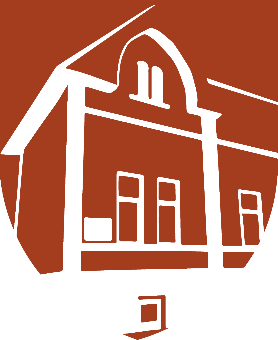 Str. Mihai Viteazu, nr. 32Satu Mare, 440030Tel. 0361.407511    	 	Fax: 0361.407512e-mail: cjcreatie@yahoo.com        web: www.traditiesm.roNR. 980/ 16.05.2024             Către,Consiliul Județean Satu MareSecretar General al JudețuluiAvând în vedere adresa nr. 122 din 12.04.2024,  de la SECRETAR GENERAL AL JUDEȚULUI, prin Dispoziția nr. 100 din 12.04.2024 înregistrată la instituție cu nr. 698 din 12.04.2024, privind organizarea și desfășurarea procedurii de analizare a noului proiect de management al domnului Laszlo Robert Istvan – managerul Centrului Județean pentru Conservarea și Promovarea Culturii Tradiționale Satu Mare, vă transmit proiectul de management pentru perioada de management de 5 ani, începând cu data semnării contractului de management.Cu considerație,Manager,Robert LaszloA. Analiza socioculturală a mediului în care îşi desfăşoară activitatea instituţia şi propuneri privind evoluţia acesteia în sistemul instituţional existent:1. instituţii, organizaţii, grupuri informale (analiza factorilor interesaţi) care se adresează aceleiaşi comunităţi;Centrul Județean pentru Conservarea și Promovarea Culturii Tradiționale Satu Mare a     elaborat programe proprii pe care le-a desfăşurat în parteneriat sau în colaborare cu instituţii din domenii diverse, nu doar din cel cultural –  primării din judeţ, instituţii şi aşezăminte culturale, instituţii de cult, instituţii de învăţământ, asociaţii, organizaţii şi fundaţii, cât și în străinătate.Primării din judeţul Satu Mare:Municipii: Satu Mare, CareiOrașe: Negrești Oaș, Tășnad, Ardud, LivadaComune: Acâș, Agriș, Apa, Batarci, Beltiug, Bogdand, Botiz, Cămârzana, Căpleni, Căuaș, Certeze, Doba, Gherța Mică, Homoroade, Medieșu Aurit, Micula, Odoreu, Oraşu Nou, Păuleşti, Santău, Socond, Supur, Tarna Mare, Târşolţ, Valea Vinului, Terebeşti, Turţ, Vetiș, Viile Satu Mare, VamaInstituţii şi aşezăminte culturale: Direcția Județeană de Cultură Satu Mare, Filarmonica de Stat „Dinu Lipatti”, Teatrul de Nord Satu Mare, Centrul Municipal de Cultură „G.M. Zamfirescu”, Muzeul Județean Satu Mare, Biblioteca Județeană Satu Mare, Centrul Cultural Carei, Direcția de Cultură Carei, Casa Orășenească de Cultură Tășnad, Casa Orășenească de Cultură Negrești Oaș, Casa de Cultură „Augustin Mircea” Ardud, Școala de Arte Satu Mare, Muzeul Țării Oașului-  Instituţii de învăţământ: Colegiul Național „Ioan Slavici”, Colegiul Național „Mihai Eminescu”, Colegiul Național „Doamna Stanca”, Colegiul Național „Kölcsey Ferenc”, Colegiul Economic „Gheorghe Dragoș”, Liceul Teologic Reformat, Liceul de Artă „Aurel Popp”, Liceul Teoretic German „Johann Ettinger”, Liceul Tehnologic „Constantin Brâncuși”, Liceul „George Pop de Băsești”, Școala Gimnazială „Mircea Eliade”, Școala Gimnazială Odoreu, Școala Gimnazială „Octavian Goga”, Școala Gimnazială „Constantin Brâncoveanu”Instituţii de cult: Episcopia Ortodoxă a Maramureșului și Sătmarului, Protopopiatul Greco- Catolic, Protopopiatul Ortodox Satu Mare, Protopopiatul ReformatAsociaţii/fundaţii/ONG-uri: Uniunea Mondială de Folclor, Asociația Națională de Folclor din România, Fundația Etnologică Cununița, Asociația Culturală Ceatăra, Asociația Culturală Maria Tripon - Țara Oașului, Asociația Comitetului de Părinți a Școlii Gimnaziale Tășnad, Asociația Bartok Bela, Fundația Csillagocska, Asociația Culturală Ținutul Codrului, Asociația Culturală Rapsodia Oașului, Asociația „Copiii de cristal sunt cheia sufletului”, Asociația „Hagyományörző Egyesület” – Asociația pentru Promovarea CulturiiAlte instituţii: Instituția Prefectului, Inspectoratul Școlar Județean Satu Marestrăinătate: Egipt, Grecia, Ucraina, Ungaria, Republica Moldova, Italia, Polonia, Spania, Israel2. analiza SWOT (analiza mediului intern şi extern, puncte tari, puncte slabe, oportunităţi, ameninţări);Puncte tari:- bogăţia şi patrimoniul cultural tradiţional existent la nivelul judeţului Satu Mare;- existenţa unui sediu propriu;- Ansamblul Folcloric al Județului „Doruri Sătmărene” – secția română și Szatmar Megyei „Szamoshat” Neptáncegyüttes, sectia maghiară;- experienţa colectivului în organizarea unor manifestări culturale de anvergură;- personalul dinamic şi cu medie tânără de vârstă a instituţiei;- colaborările cu alte instituţii de cultură şi cu mijloacele mass media;- consecvenţa în derularea activităţilor culturale;- renumele/ popularitatea în rândul publicului/ beneficiarilor de cultură din judeţulSatu Mare;- evenimentele organizate de instituţie sunt realizate în spaţii cu trafic mare al publicului, ce le oferă acces uşor beneficiarilor de cultură;Puncte slabe:- lipsa de personal specializat în conceperea şi redactarea proiectelor pentru accesarea fondurilor europene şi naţionale nerambursabile;- lipsa unei legislaţii care să permită controlul/ intervenţia asupra actului cultural desfăşurat în mediul rural;- lipsa unei legislații în ceea ce privește meșterii populari;Oportunităţi:- deschiderea tot mai mare către proiecte dedicate salvării patrimoniului cultural local, a păstrării tradiţiilor şi obiceiurilor locale;- dezvoltarea turismului cultural, istoric şi literar- intensificarea relaţiilor de cooperare internaţională cu localităţile înfrăţite;- revigorarea şi promovarea tradiţiilor şi obiceiurilor populare în unele comunităţi;- includerea manifestărilor Centrului Județean pentru Conservarea și Promovarea Culturii Tradiționale Satu Mare în ofertele de turism;- posibilitatea de a promova Județul Satu Mare prin evenimentele instituției ca promotor al tradiţiei autentice.Ameninţări- insuficienta implicare a autorităţilor din multe zone etnografice în protejarea şi conservarea specificului local;- pierderea meşteşugurilor tradiţionale o dată cu dispariţia practicanţilor în domeniu;- scăderea interesului tinerilor pentru perpetuarea tradiţiilor locale;- contaminarea repertoriului autentic cu elemente străine spaţiului cultural al judeţului Satu Mare;- ofensiva pseudoculturii la care populaţia are acces gratuit oricând şi oriunde;- lipsa relativ scăzută a mass- mediei în promovarea evenimentelor culturale;3. analiza imaginii existente a instituţiei şi propuneri pentru îmbunătăţirea acesteia;Percepţia publică asupra instituţiei este una pozitivă, deoarece se adresează unei largi categorii de populaţie, venind în orizontul de aşteptări culturale a acestora.Printre factorii de succes putem vorbi despre caracterul unic al manifestărilor organizate care se adresează unui public cunoscător, iar eforturile instituţiei se concentrează pe detectarea tuturor valorilor identitare cărora să le creeze un cadru propice de afirmare. Diversitatea manifestărilor concepute şi organizate de instituţie este menită să atragă categorii cât mai mari de populație care să participe în calitate de actant direct ori ca spectator într-un sistem concurenţial clar definit.Un alt factor de succes îl reprezintă actualizarea permanentă a demersurilor culturale, racordarea lor la tehnicile inovatoare de expresie artistică, organizarea manifestărilor în spaţii diferite, ori neconvenţionale, implicarea autorităţilor locale în manifestări zonale identitare care să valorizeze fidel şi eficient profilul spiritual al fiecărei zone.De-a lungul anilor, Centrul Județean pentru Conservarea și Promovarea Culturii Tradiționale Satu Mare a fost și rămâne un focalizator al culturii și spiritualității populare, un suport important în stabilirea și păstrarea identității noastre în epoca globalizării și a integrării statului în rândul națiunilor europene. Șansa noastră este dată de ceea ce aproape toate națiunile occidentale au pierdut: sacrul, viața rurală, existența unor forme de cultură populară și de viață arhaice, a patrimoniului imaterial, pe care nu le mai putem întâlni altundeva.Județul Satu Mare este depozitarul unei culturi populare de o valoare deosebită, pe care Centrul Județean pentru Conservarea și Promovarea Culturii Tradiționale Satu Mare s-a străduit permanent să o pună în valoare și, mai mult de atât, să o pună în circulație, în țară și în lume. Există oportunități permanente, mai ales când este vorba de moștenirea populară și spirituală. El este matricea noastră spirituală.4. propuneri pentru cunoaşterea categoriilor de beneficiari (studii de consum, cercetări, alte surse de informare);Măsurătorile care vizează cunoaşterea categoriilor de beneficiari se bazează pe:observaţia directă;rapoarte – analizele finale ale proiectelor desfăşurate care dau măsura realizării/nerealizării scopului final şi a aspectului cantitativ şi calitativ al categoriilor de beneficiari cărora li s-a adresat proiectul.În decursul perioadei 2021 - 2024, întrucât Centrul Județean pentru Conservarea și Promovarea Culturii Tradiționale Satu Mare nu a emis bilete de intrare, la evenimentele cu public (intrarea este liberă), numărul exact al spectatorilor este dificil de cuantificat. Singurul indicator care poate fi folosit în aprecierea numărului spectatorilor este capacitatea sălilor în care au loc evenimentele sau aproximarea mass media pentru spectacolele în aer liber, ca şi pentru cele susţinute în ţară sau în străinătate, estimarea nu poate fi decât aproximativă.5. grupurile-ţintă ale activităţilor instituţiei pe termen scurt/mediu;Grupurile țintă ale activităţilor Instituţiei sunt reprezentate de o multitudine de categorii de vârstă, etnie şi socio- profesionale, dată fiind diversitatea programelor şi proiectelor derulate.Grupurile ţintă se divid în funcție de mai mulți factori:a) arie geografică:locuitori din județul Satu Marelocuitori ai altor orașe și comune din țarăromâni din diasporastrăini: turiști, aflați în vizită în județul Satu Maredupă vârstă:copiiadolescențiadulțisenioriOferta Culturală a instituției este una largă și permite adaptarea programului oferit spectatorilor în funcție de vârstă, naționalitate, interese culturale etc.6. profilul beneficiarului actual.Gama variată de produse culturale pe care le oferă Instituţia noastră poate satisface nevoia de relaxare, dar şi pe cea de stimulare intelectuală a beneficiarului. De asemenea, prin intermediul acestor produse culturale se atinge un public eterogen, atât din punct de vedere al vârstei şi sexului, cât şi din punct de vedere al apartenenţei socio – profesionale.În perioada aferentă 2021- 2024, Centrul Județean pentru Conservarea și Promovarea Culturii Tradiționale Satu Mare a realizat atât programul propus pentru această perioadă, cât şi proiecte suplimentare, apărute ca urmare a parteneriatelor cu diferite instituţii şi organizaţii sau ca urmare a oportunităţilor legate de promovarea şi valorificarea culturii tradiţionale sătmărene.Beneficiarii sunt, de cele mai multe ori, spectatorii care participă la manifestările culturale importanrte desfăşurate de instituţie în aer liber, manifestările prilejuite de sărbătorile tradiţionale, expoziţii, lansări de carte etc. şi evenimente desfăşurate în ţară şi străinătate.B. Analiza activităţii instituţiei şi propuneri privind îmbunătăţirea acesteia:1. analiza programelor şi a proiectelor instituţiei;Adecvarea activităţii profesionale a instituţiei la politicile culturale la nivel naţional şi la strategia culturală a autorităţii;Acțiunile culturale inițiate de Instituție sau la care Instituția a participat în calitate de partener, colaborator sau invitat în decursul perioadei 2021- 2024, au răspuns Strategiei Sectoriale în Domeniul Culturii, elaborate de Ministerul Culturii, astfel:protejarea și valorificarea patrimoniului cultural național, precum și a patrimoniului imaterial - au fost realizate prin toate proiectele culturale și editoriale derulate.creșterea gradului de acces și de participare a publicului la cultură - a fost realizată prin oferirea de spectacole la care publicul a avut acces gratuit, precum și prin organizarea spectacolelor în aer liber.De asemenea, Instituția a răspuns pozitiv strategiilor de dezvoltare în domeniul culturii formulate de Consiliul Județean Satu Mare, astfel, specificul cultural al județului a fost promovat în țară și străinătate, iar valorificarea patrimoniului cultural material şi imaterial (tradiţii, obiceiuri, gastronomie, meşteşuguri etc.) specific judeţului şi fiecărei zone în parte s-a făcut prin publicațiile Instituției, prin festivalurile proprii și participarea la evenimente cu specific tradițional.2. concluzii:Toate activitățile culturale realizate de Centrul Județean pentru Conservarea și Promovarea Culturii Tradiționale Satu Mare au ca direcție de adresare la comunitatea sătmăreană, atât cea din mediul urban, cât şi cea din mediul rural. Instituţia a organizat acțiuni cu intrare liberă pentru toate manifestările sale, în scopul atragerii beneficiarilor către activităţile culturale. Acest lucru se doreşte a fi păstrat în mare parte şi în perioada următoare, dar se are în vedere şi introducerea unor taxe de acces modice pentru unele evenimente care se pretează la o astfel de strategie, în vederea creşterii veniturilor proprii.2.1. reformularea mesajului, după caz;Nu este cazul2.2. descrierea principalelor direcţii pentru îndeplinirea misiunii.În perioada 2019 - 2024, ca perioadă de management s-au avut în vedere următoarele direcții de activitate:conservarea, cercetarea, protejarea, promovarea și valorificarea culturii tradiționale și a patrimoniului cultural material și imaterial din judeţul Satu Mare,evenimentele inițiate și organizate de Instituție și cuprinse în programele minimale anuale au la bază principiul diversității culturale, fiind create în beneficiul tuturor cetățenilor, indiferent de vârstă, de categorie socio- profesională, convingeri religioase, etnie etc.,oferirea de produse și servicii culturale diverse pentru satisfacerea nevoilor culturale comunitare, în scopul creșterii gradului de acces și participare a cetățenilor la viața culturală,consolidarea relațiilor de bună colaborare cu alte instituții de cultură și factori implicați în promovarea culturii,colaborarea cu cei mai importanți artiști, creatori, cu cele mai bune ansambluri,îmbunătățirea strategiei de atragere de fonduri extrabugetare.Considerăm că prin acțiunile întreprinse, Instituția a reușit în decursul perioadei 2019- 2024, urmărirea direcțiilor de acțiune întreprinse.C. Analiza organizării instituţiei şi propuneri de restructurare şi/sau de reorganizare, după caz:1. analiza reglementărilor interne ale instituţiei şi a actelor normative incidente;	Centrul Județean pentru Conservarea și Promovarea Culturii Tradiționale Satu Mare este o instituție de specialitate, cu profil științific și metodologic, având ca obiectiv fundamental cunoașterea prin cercetare, păstrarea prin conservare și valorificarea prin modalităţi specifice de promovare a tradiției și creației cultural-artistice, a patrimoniului culturii și artei tradiționale de pe teritoriului județului Satu Mare.	Centrul Județean pentru Conservarea și Promovarea Culturii Tradiționale Satu Mare este organizat și funcționează în temeiul prevederilor Hotărârii Consiliului Județean Satu Mare nr. 59/2004 privind înființarea Centrului Județean pentru Conservarea și Promovarea Culturii Tradiționale Satu Mare prin reorganizarea Centrului Județean de Conservare și Valorificare a Tradiției și Creației Populare, instituția funcționează în subordinea Consiliului Judetean Satu Mare, în conformitate cu prevederile Ordonanţei de Urgenţă a Guvernului nr.118/2006 privind înfiinţarea, organizarea şi desfăşurarea activităţii aşezămintelor culturale, cu modificările şi completările ulterioare, ale Legii educaţiei naţionale nr.1/2011, ale O.U.G. nr. 189 din 25.11.2008 privind managementul instituțiilor de cultură, cu modificările și completările ulterioare, ale hotărârilor Consiliului Judeţean Satu Mare, ale Regulamentului de organizare și funcționare aprobat prin Hotărârea Consiliului Județean Satu Mare nr. 158/2023 şi ale legislaţiei române în vigoare.	Centrul Județean pentru Conservarea și Promovarea Culturii Tradiționale Satu Mare este o instituție publică de cultură, având personalitate juridică, care face parte din sistemul instituțiilor de importanță județeană și este finanțată din venituri proprii și din alocații bugetare.2. propuneri privind modificarea reglementărilor interne;În anul 2019 au fost înaintate spre aprobare în Consiliul Judeţean Satu Mare, organigrama şi statul de funcţii, cuprinzând propuneri de promovare a personalului ce îndeplineşte condiţiile legale, precum şi modificarea unor denumiri ale posturilor în concordanţă cu atribuţiile ataşate ale acestora.Din cauza faptului că, în anul 2020 nu am avut promovări, nu a fost fluctuație de personal, Organigrama și Statul de funcții nu s-au schimbat.În anul 2021  s-a modificat Organigrama și Statul de Funcții al C.J.C.P.C.T. la Compartimentul programe-proiecte s-a suplimentat cu un post. În prezent instituția are 16 posturi aprobate în Organigramă și Statul de funcții.În anul 2022 în Organigrama și Statul de Funcții al C.J.C.P.C.T. Satu Mare nu au avut loc modificări.În decembrie 2023 s-a solicitat reorganizarea și modificarea Organigramei, a Statului de funcții şi a Regulamentului de organizare şi funcţionare ale instituției prin Nota de fundamentare nr. 3033/27.11.2023, înregistrată la Consiliul Județean Satu Mare cu nr. 26114/28.11.2023, ca urmare a organizării examenului de promovare în gradul profesional imediat superior a unui angajat și a modificării structurilor funcţionale din cadrul Centrului.Astfel, au fost necesare mai multe modificări:Transformarea unui post ocupat, ca urmare a finalizării la nivelul instituţiei a examenului de promovare;Structura funcțională ,,Biroul financiar – contabil", prin reorganizare, a devenit ,,Compartimentul financiar – contabil";Funcțiile contractuale de conducere de contabil șef, și director adjunct se transformă în funcții contractuale de execuție, astfel:ținând cont de cele de mai sus, s-a impus reorganizarea și aprobarea Organigramei, a Statului de funcţii şi a Regulamentului de organizare şi funcţionare ale Centrului Județean pentru Conservarea și Promovarea Culturii Tradiționale Satu Mare.3. analiza capacităţii instituţionale din punctul de vedere al resursei umane proprii şi/sau externalizate;Conform grilei de salarizare din Legea cadru nr. 153/28.06.2017 privind salarizarea personalului plătit din fonduri publice, Anexa III, Cap. V, salariaţii instituţiei au devenit referenţi I şi I A cu studii superioare şi respectiv referenţi I cu studii medii.În anul 2019 nu au fost participanți  la cursuri de specializare.În anul 2020 a participat la cursuri de specializare: Știrbu Loredana Alexandrina- referent, la  Regulament general pentru protecția datelor.În anul 2021 nu a participat nici un angajat la cursuri de specializare.În anul 2022 au participat la cursuri:- Doamna Bogan Rus Rodica și Erdei Anișoara au participat  la Cursul de Contabilitate a institituțiilor publice în perioada 27-28.10.2022 la Satu Mare;- Doamna Bogan Rus Rodica a participat la Cursul de etică, integritate și  deontologie profesională în perioada 01-07.08.2022.În anul 2023 au participat la cursuri:- Doamna Bogan Rus Rodica a participat la cursul de Control Financiar Implementarea Sistemului Național de Raportare Forexebug în perioada 06-13 august 2023, jud. Bihor;- Doamna Gellen Orsolya a participat la cursul online de Program de Perfecționare Profesională în Domeniul Achizițiilor Publice în perioada 10-14 iulie 2023 precum și la cursul Management Financiar Contabil în Instituțiile Publice în perioada 29 august – 04 septembrie 2023, jud. Constanța.4. analiza capacităţii instituţionale din punct de vedere al spaţiilor şi patrimoniului instituţiei, propuneri de îmbunătăţire;Spaţiul Centrului Județean pentru Conservarea și Promovarea Culturii Tradiționale Satu Mare, str Mihai Viteazu, nr. 32 este utilizat în proporţie de 100% pentru efectuarea activităţilor curente ale instituţiei.S-au luat toate măsurile privind realizarea verificărilor instalațiilor din dotare (instalația de încălzire și sistemul de supraveghere video), amenajare hol, grup sanitar cât și a Galeriei de Arte.Pentru evitarea deteriorării bunurilor artistice rezultate în urma creării de producții artistice noi (costume) s-a luat măsura asigurării unui spațiu de depozitare a acestora, și am închiriat în proporție de 50% spațiul Casei de Cultură a Sindicatelor, cât și pentru realizarea spectacolelor în Sala Mare (cea mai mare capacitate de a primi spectatori din întreg județul), cât și Sala Studio pentru repetiții.2022 - Amenajarea sediului Centrului de Creație a fost inclusă pe lista sinteză a CNI (Compania Națională de Investiții)Având în vedere adresa prin care am solicitat realizarea obiectivului de investiții „AMENAJAREA SEDIULUI CENTRULUI JUDEȚEAN PENTRU CONSERVAREA ȘI PROMOVAREA CULTURII TRADIȚIONALE SATU MARE” am fost informați că obiectivul de investiții a fost introdus pe lista sinteză a subprogramului „Așezăminte culturale”, iar finanțarea obiectivului de investiții solicitat, se va realiza în corelare cu alocațiile bugetare destinate subprogramelor din cadrul Programului Național de Construcții de Interes Public sau Social derulat de „C.N.I.” – S.A. în baza O.G. nr. 25/2001 privind înființarea Companiei Naționale de Investiții „C.N.I.” – S.A. cu modificările și completările ulterioare.2023 - Amenajarea sediului Centrului de Creație în etapa a doua a promovării la CNI (Compania Națională de Investiții)Având în vedere adresa prin care am solicitat realizarea obiectivului de investiții „AMENAJAREA SEDIULUI CENTRULUI JUDEȚEAN PENTRU CONSERVAREA ȘI PROMOVAREA CULTURII TRADIȚIONALE SATU MARE” am fost informați că obiectivul de investiții a fost introdus pe lista sinteză a subprogramului „Așezăminte culturale”, iar finanțarea obiectivului de investiții solicitat, se va realiza în corelare cu alocațiile bugetare destinate subprogramelor din cadrul Programului Național de Construcții de Interes Public sau Social derulat de „C.N.I.” – S.A. în baza O.G. nr. 25/2001 privind înființarea Companiei Naționale de Investiții „C.N.I.” – S.A. cu modificările și completările ulterioare.5. viziunea proprie asupra utilizării instituţiei delegării, ca modalitate legală de asigurare a continuităţii procesului managerial.Pentru îndeplinirea atribuţiilor, în vederea conducerii, organizării, reprezentării şi gestionării instituţiei, în calitate de manager am stabilit o structură organizatorică, raporturi de colaborare şi sarcini de serviciu.Actul de delegare se regăsește în Regulamentul de organizare şi funcţionare, fișele posturilor şi, în unele cazuri, ordine exprese de a executa anumite operaţiuni, decizii/dispoziţii interne. Prin urmare, funcţiunile entităţii sunt îndeplinite de subunitățile organizaţionale de specialitate.Delegarea este dispusă prin decizia managerului. În vederea atingerii obiectivelor asumate, managerul acţionează în limitele de competenţă definite iniţial şi stabilite prin lege, în nume personal sau având posibilitatea de a delega o altă persoană în îndeplinirea obligaţiilor.D. Analiza situaţiei economico-financiare a instituţiei:Analiza financiară, pe baza datelor cuprinse în caietul de obiective:1. analiza datelor de buget din caietul de obiective, după caz, completate cu informaţii solicitate/obţinute de la instituţie:1.1. bugetul de venituri (subvenţii/alocaţii, surse atrase/venituri proprii);1.2. bugetul de cheltuieli (personal; bunuri şi servicii din care: cheltuieli de întreţinere, colaboratori; cheltuieli de capital);2. analiza comparativă a cheltuielilor (estimate şi, după caz, realizate) în perioada/perioadele indicată/indicate în caietul de obiective, după caz, completate cu informaţii solicitate/obţinute de la instituţie:3. soluţii şi propuneri privind gradul de acoperire din surse atrase/venituri proprii a cheltuielilor instituţiei;3.1. analiza veniturilor proprii realizate din activitatea de bază, specifică instituţiei (în funcţie de tipurile de produse/servicii oferite de instituţiile de cultură - spectacole, expoziţii, servicii infodocumentare etc.), pe categorii de produse/servicii, precum şi pe categorii de bilete/tarife practicate: preţ întreg/preţ redus/bilet profesional/bilet onorific, abonamente, cu menţionarea celorlalte facilităţi practicate;Nu avem încasări.3.2. analiza veniturilor proprii realizate din alte activităţi ale instituţiei;Nu există3.3. analiza veniturilor realizate din prestări de servicii culturale în cadrul parteneriatelor cu alte autorităţi publice locale;-Nu avem încasări4. soluţii şi propuneri privind gradul de creştere a surselor atrase/veniturilor proprii în totalul veniturilor:4.1. analiza ponderii cheltuielilor de personal din totalul cheltuielilor;4.2. analiza ponderii cheltuielilor de capital din bugetul total;4.3. analiza gradului de acoperire a cheltuielilor cu salariile din subvenţie/alocaţie;4.4. ponderea cheltuielilor efectuate în cadrul raporturilor contractuale, altele decât contractele individuale de muncă (drepturi de autor, drepturi conexe, contracte şi convenţii civile);4.5. cheltuieli pe beneficiar, din care:din subvenţie;b) din venituri proprii.- Cheltuieli din venituri proprii nu avem.E. Strategia, programele şi planul de acţiune pentru îndeplinirea misiunii specifice a instituţiei, conform sarcinilor formulate de autoritate:Propuneri, pentru întreaga perioadă de management:1. viziune;Programele derulate în cadrul strategiei culturale urmăresc cercetarea și evaluarea realității fenomenului culturii populare, investigându-se cu precădere dinamica actuală a tradiției și urmărind prioritar scopuri aplicative de care Centrul Județean pentru Conservarea și Promovarea Culturii Tradiționale Satu Mare are rolul de îndrumare metodologică și de stimulare a activității artiștilor amatori printr-o serie de manifestări specifice.Cercetarea reprezintă una din activitățile de bază desfășurate de Centrul Județean pentru Conservarea și Promovarea Culturii Tradiționale Satu Mare. Totodată, se vor colecționa și tezauriza date și valori reprezentative pentru dezvoltarea actuală a tradiției populare, acumularea unui patrimoniu propriu al creației contemporane asigurând fundamentarea științifică a strategiei culturale în domeniu. Obiectivele acestei activități sunt îmbogățirea arhivei cu documente, înregistrări audio și video valoroase, completarea bazei de date și informații existente, optimizarea bazei de date în vederea valorificării superioare.2. misiune;		Centrul Județean pentru Conservarea și Promovarea Culturii Tradiționale Satu Mare a cules și arhivat de-a lungul anilor date și valori autentice pentru dezvoltarea actuală a tradiției populare.		Activității Centrului de Creație se axează în mare măsură pe dezvoltarea culturală a spațiului rural. Sprijinirea activității culturale la nivelul comunelor județului, va implica și realizarea unui mai bun climat socio - cultural local și o creștere a coeziunii sociale.		Principalele priorități trebuie să fie: punerea în valoare a potențialului  cultural ca o componentă esențială a dezvoltării durabile a județului și afirmarea culturii sătmărene pe plan național și internațional; satisfacerea drepturilor culturale ale cetățenilor în condițiile păstrării identității culturale; libertatea de creație; libertatea formelor de schimburi culturale; profesionalismul, eficiența, performanța actului de cultură; educația prin cultură; creativitatea și inovarea; păstrarea identității culturale.3. obiective (generale şi specifice);Prin activitatea desfășurată Centrul Județean pentru Conservarea și Promovarea Culturii Tradiționale Satu Mare urmărește în principal realizarea următoarelor obiective:Obiective generale:Oferirea de produse și servicii culturale diverse pentru satisfacerea nevoilor culturale comunitare în scopul creșterii gradului de acces și de participare a cetățenilor la viața culturală.Conservarea, protejarea, transmiterea, promovarea și punerea în valoare a culturii tradiționale și a patrimoniului cultural local.Obiective specifice:cercetarea culturii populare, cu precădere a dinamicii actuale a tradiției;inițierea, realizarea și sprijinirea programelor de promovare și valorificare cultural-artistică a obiceiurilor, tradițiilor populare și a creației contemporane.îmbunătățirea strategiei de atragere de fonduri extrabugetare.încheierea de parteneriate şi stabilirea de relații culturale cu entități publice și private din țară și străinătate implicate în promovarea culturii.4. strategia culturală, pentru întreaga perioadă de management;		Programele derulate în cadrul strategiei culturale urmăresc cercetarea și evaluarea realității fenomenului culturii populare, investigându-se cu precădere dinamica actuală a tradiției și urmărind prioritar acele strategii prin care Centrul Județean pentru Conservarea și Promovarea Culturii Tradiționale Satu Mare reușește să își asume rolul de îndrumare metodologică și de stimulare a activității artiștilor printr-o serie de manifestări adecvate.		Cercetarea reprezintă una din activitățile de bază desfășurate de Centrul Județean pentru Conservarea și Promovarea Culturii Tradiționale Satu Mare. Totodată, se vor colecționa și tezauriza date și valori autentice pentru dezvoltarea actuală a tradiției populare, acumularea unui patrimoniu propriu al creației contemporane asigurând fundamentarea științifică a strategiei culturale în domeniu. Obiectivele acestei activități sunt îmbogățirea arhivei cu documente, înregistrări audio și video valoroase, completarea bazei de date și informații existente, optimizarea bazei de date în vederea valorificării superioare.		Activitatea de conservare presupune prelucrarea materialelor culese în urma activității de cercetare și arhivarea lor, pe categorii, în vederea valorificării complexe. În funcție de informațiile acumulate se vor avea în vedere următoarele direcții de acțiune: volumul de date cules pe parcursul anilor, precum și cel rezultat din cercetările curente se va regăsi în arhiva instituției; materialele documentare vor fi evaluate, prelucrate și grupate pe principii specifice de arhivare; vor fi evaluate toate înregistrările audio – video existente în patrimoniul instituției, analizate și păstrate acelea care conțin materiale de interes pentru instituție.		Prin „programul specific” Centrul Județean pentru Conservarea și Promovarea Culturii Tradiționale Satu Mare asigură, atunci când este solicitat, în limita programului de activitate propriu, asistență de specialitate pentru toate instituțiile culturale în vederea selectării, protejării și promovării valorilor autentice ale culturii populare.		Strategia artistică a instituţiei vizează organizarea evenimentelor culturale care deja au o îndelungată tradiţie.	 Trebuie menţionat faptul că, multe din aceste manifestări sunt unice în ţară şi ele vin să definească şi mai clar profilul identitar al Sătmarului, bucurându-se de un prestigiu deosebit şi de o largă participare a unui public avizat.		Una din liniile strategice ale instituţiei este cea de a organiza în cât mai multe localităţi din judeţ a unor manifestări tradiţionale cu care comunitatea să se poată identifica din punct de vedere spiritual şi cultural.5. strategia şi planul de marketing;În vederea promovării proiectelor derulate de către Centrul Județean pentru Conservarea și Promovarea Culturii Tradiționale Satu Mare se folosesc afişe, flyere, bannere stradale, precum şi promovarea activităţii prin intermediul site-ului propriu –www.traditiesm.ro şi a paginii specific create în reţeaua Facebook.Alte modalităţi de promovare a acţiunilor culturale Centrul Județean pentru Conservarea și Promovarea Culturii Tradiționale Satu Mare sunt comunicatul de presă remis tuturor instituţiilor media din judeţ şi conferinţe de presă.Printre acţiunile întreprinse în vederea îmbunătăţirii promovării se numără:Organizarea de transmisiuni live ale evenimentelor organizate,Îmbunătăţirea permanentă a design-ului pentru pliante, flyere, invitaţii, afişe şi alte tipărituri;Actualizarea periodică a paginii oficiale de internet şi a celor două adrese din reţeaua Facebook;Menţinerea unei legături constante cu beneficiarii manifestărilor prin intermediul paginilor de socializare pentru îmbunătăţirea feed-back-ului;Diseminarea informaţiilor prin intermediul comunicatelor de presă şi menţinerea unei legături strânse cu reprezentanţii mass-media;6. programe propuse pentru întreaga perioadă de management;Programele derulate în cadrul strategiei culturale urmăresc cercetarea și evaluarea realității fenomenului culturii populare, investigându-se cu precădere dinamica actuală a tradiției și urmărind prioritar scopuri aplicative de care Centrul Județean pentru Conservarea și Promovarea Culturii Tradiționale Satu Mare  are rolul de îndrumare metodologică și de stimulare a activității artiștilor amatori printr-o serie de manifestări specifice, organizarea de festivaluri folclorice, a unor tabere, editare de volume și studii, editarea de reviste de cultură și atitudine, medalioane culturale.Cercetarea reprezintă una din activitățile de bază desfășurate de  Centrul Județean pentru Conservarea și Promovarea Culturii Tradiționale Satu Mare. Totodată, se vor colecționa și tezauriza date și valori reprezentative pentru dezvoltarea actuală a tradiției populare, acumularea unui patrimoniu propriu al creației contemporane asigurând fundamentarea științifică a strategiei culturale în domeniu. Obiectivele acestei activități sunt îmbogățirea arhivei cu documente, înregistrări audio și video valoroase, completarea bazei de date și informații existente, optimizarea bazei de date în vederea valorificării superioare.Activitatea de conservare presupune prelucrarea materialelor culese în urma activității de cercetare și arhivarea lor, pe categorii, în vederea valorificării complexe.În funcție de informațiile acumulate se vor avea în vedere următoarele directii de acțiune: volumul de date cules pe parcursul anilor, precum și cel rezultat din cercetările curente se va regăsi în arhiva instituției; materialele documentare vor fi evaluate, prelucrate și grupate pe principii specifice de arhivare; vor fi evaluate toate înregistrările audio - video existente în patrimoniul instituției, analizate și păstrate acelea care conțin materiale de interes pentru instituție.	Prin „programul metodologic” Centrul Județean pentru Conservarea și Promovarea Culturii Tradiționale Satu Mare asigură, atunci când este solicitat, în limita programului de activitate propriu, asistență de specialitate pentru toate instituțiile culturale în vederea selectării, protejării și promovării valorilor autentice  ale culturii populare.7. proiectele din cadrul programelor;		Strategia artistică a instituţiei vizează organizarea evenimentelor culturale care deja au o îndelungată tradiţie. Sâmbra Oilor şi Festivalul de la Oţeloaia a ajuns cea de-a LXVI- a ediţie, respectiv la cea de- a LXVII- a ediţie. Festivalul Folcloric al Naţionalităţilor de la Bogdand, la cea de-a XXXIII a ediţie, Festivalul „Recitatio”- concursul de recitări din lirica poeţilor sătmăreni, la cea de-a XVI a ediţie, Festivalul Folcloric „Danţu' Mănânţăilor” la cea de-a XV- a ediţie, Festivalul „Luminătorii Satelor”, la cea de-a XIV -a ediţie, Concursul de Reportaje „Iosif Ţiproc”, la cea de-a X- a ediţie, Festivalul Concurs Internațional de Folclor „Rozmarin în colţu' mesii”, ediţia a IX- a.	Una din liniile strategice ale instituţiei este acela de a organiza în cât mai multe localităţi din judeţ a unor manifestări tradiţionale cu care comunitatea respectivă să se poată identifica din punct de vedere spiritual şi cultural.Începând cu anul 2015, am pus bazele Ansamblului Folcloric al Județului „Doruri sătmărene” care promovează folclorul românesc, maghiar și șvăbesc din zonă, iar scopul acestui ansamblu este acela de a atrage tineretul înspre valorile autentice ale folclorului sătmărean.8. alte evenimente, activităţi specifice instituţiei, planificate pentru perioada de management.Editarea de monografii locale, studii și cercetări, etc.F. Previzionarea evoluţiei economico-financiare a instituţiei publice de cultură, cu o estimare a resurselor financiare ce ar trebui alocate de către autoritate, precum şi a veniturilor instituţiei ce pot fi atrase din alte surse1. Proiectul de buget de venituri şi cheltuieli pe perioada managementului:2. Numărul estimat al beneficiarilor pentru perioada managementului:2.1. la sediu – 120.0002.2. în afara sediului – 750.0003. Programul minimal stimat pentru perioada de management aprobatăNr. poziţie în statul de funcţii aprobatNr. poziţie în statul de funcţii propusTransformarea postului ocupatFuncţia  actualăFuncţia după transfomare22Transformare în funcție contractuală de execuțieContabil șefReferent IA cu studii superioare55Promovare în gradul profesional imediat superiorReferent IA cu studii mediiReferent I cu studii superioare88Transformare în funcție contractuală de execuțieDirector adjunctReferent IA cu studii superioare1212Transformare în funcție contractuală de execuțieDirector adjunctReferent IA cu studii superioareCENTRUL JUDEŢEAN PENTRU CONSERVAREA ŞI PROMOVAREA CULTURII TRADIŢIONALE  SATU MAREIanuarie 2024CENTRUL JUDEŢEAN PENTRU CONSERVAREA ŞI PROMOVAREA CULTURII TRADIŢIONALE  SATU MAREIanuarie 2024CENTRUL JUDEŢEAN PENTRU CONSERVAREA ŞI PROMOVAREA CULTURII TRADIŢIONALE  SATU MAREIanuarie 2024CENTRUL JUDEŢEAN PENTRU CONSERVAREA ŞI PROMOVAREA CULTURII TRADIŢIONALE  SATU MAREIanuarie 2024CENTRUL JUDEŢEAN PENTRU CONSERVAREA ŞI PROMOVAREA CULTURII TRADIŢIONALE  SATU MAREIanuarie 2024CENTRUL JUDEŢEAN PENTRU CONSERVAREA ŞI PROMOVAREA CULTURII TRADIŢIONALE  SATU MAREIanuarie 2024CENTRUL JUDEŢEAN PENTRU CONSERVAREA ŞI PROMOVAREA CULTURII TRADIŢIONALE  SATU MAREIanuarie 2024CENTRUL JUDEŢEAN PENTRU CONSERVAREA ŞI PROMOVAREA CULTURII TRADIŢIONALE  SATU MAREIanuarie 2024CENTRUL JUDEŢEAN PENTRU CONSERVAREA ŞI PROMOVAREA CULTURII TRADIŢIONALE  SATU MAREIanuarie 2024CENTRUL JUDEŢEAN PENTRU CONSERVAREA ŞI PROMOVAREA CULTURII TRADIŢIONALE  SATU MAREIanuarie 2024CENTRUL JUDEŢEAN PENTRU CONSERVAREA ŞI PROMOVAREA CULTURII TRADIŢIONALE  SATU MAREIanuarie 2024CENTRUL JUDEŢEAN PENTRU CONSERVAREA ŞI PROMOVAREA CULTURII TRADIŢIONALE  SATU MAREIanuarie 2024CENTRUL JUDEŢEAN PENTRU CONSERVAREA ŞI PROMOVAREA CULTURII TRADIŢIONALE  SATU MAREIanuarie 2024CENTRUL JUDEŢEAN PENTRU CONSERVAREA ŞI PROMOVAREA CULTURII TRADIŢIONALE  SATU MAREIanuarie 2024CENTRUL JUDEŢEAN PENTRU CONSERVAREA ŞI PROMOVAREA CULTURII TRADIŢIONALE  SATU MAREIanuarie 2024CENTRUL JUDEŢEAN PENTRU CONSERVAREA ŞI PROMOVAREA CULTURII TRADIŢIONALE  SATU MAREIanuarie 2024CENTRUL JUDEŢEAN PENTRU CONSERVAREA ŞI PROMOVAREA CULTURII TRADIŢIONALE  SATU MAREIanuarie 2024MANAGERMANAGERMANAGERMANAGERMANAGERMANAGERMANAGERMANAGERMANAGERMANAGERMANAGERMANAGERMANAGERMANAGERMANAGERMANAGERMANAGERCompartimentulfinanciar –contabilCompartimentulfinanciar –contabilCompartimentulfinanciar –contabilCompartimentulartisticCompartimentulartisticCompartimentulartisticCompartimentulartisticCompartimentulartisticCompartimentulprograme -proiecteCompartimentulprograme -proiecteCompartimentulprograme -proiecteCompartimentulprograme -proiecte6- execuţie6- execuţie6- execuţie4 - execuţie4 - execuţie4 - execuţie4 - execuţie4 - execuţie5 - execuţie5 - execuţie5 - execuţie5 - execuţieBugetul devenituriAnul 2023Anul 2022Anul 2021-Alocații3.247.1794.067.9692.608.586-Surse atrase-8.4972.420-Venituri proprii---Bugetul de cheltuieliAnul 2021Anul 2021Anul 2022Anul 2022Anul 2023Anul 2023Bugetul de cheltuieliBuget AprobatCheltuieli efectiveBuget AprobatCheltuieli efectiveBuget AprobatCheltuieli efectiveCheltuieli de personal 10950.000921.0681.100.0001.025.5161.200.0001.059.191Bunuri și servicii20, din care:1.670.0001.594.9742.821.0002.769.8502.362.5002.166.729-Cheltuieli de întreținere336.900334.199342.000315.580455.950348.484-Cheltuieli colaboratori58.60058.60064.00064.00089.34889.348-Cheltuieli acțiuni1.270.0001.239.8812.391.0002.378.9761.812.5501.748.142-Cheltuieli de capital  7050.00066.652311.00079.753421.50085.156Total2.670.0002.582.6944.232.0003.875.1193.984.0003.311.076Nr. crt.Programul/proiectulDevizul estimatDevizul realizatObservaţii, comentarii,concluzii(1)(2)(3)(4)(5)1. Proiecte editoriale;2. Medalioane culturale;3. expoziții, lansări, vernisaje în Galeria de Arte a CJCPCT;4. Promovarea tradițiilor și culturii sătmărene în țară și în străinătate;5. Acțiuni/ programe culturale, festivaluri, simpozioane1. Proiecte editoriale;2. Medalioane culturale;3. expoziții, lansări, vernisaje în Galeria de Arte a CJCPCT;4. Promovarea tradițiilor și culturii sătmărene în țară și în străinătate;5. Acțiuni/ programe culturale, festivaluri, simpozioaneAnul 20211. Proiecte editoriale;2. Medalioane culturale;3. expoziții, lansări, vernisaje în Galeria de Arte a CJCPCT;4. Promovarea tradițiilor și culturii sătmărene în țară și în străinătate;5. Acțiuni/ programe culturale, festivaluri, simpozioane98,01 %suma utilizatăTotal: 	72 de proiecteTotal: 1.264.942Total: 1.239.8811. Proiecte editoriale;2. Medalioane culturale;3. expoziții, lansări, vernisaje în Galeria de Arte a CJCPCT;4. Promovarea tradițiilor și culturii sătmărene în țară și în străinătate;5. Acțiuni/ programe culturale, festivaluri, simpozioane1. Proiecte editoriale;2. Medalioane culturale;3. expoziții, lansări, vernisaje în Galeria de Arte a CJCPCT;4. Promovarea tradițiilor și culturii sătmărene în țară și în străinătate;5. Acțiuni/ programe culturale, festivaluri, simpozioaneAnul 20221. Proiecte editoriale;2. Medalioane culturale;3. expoziții, lansări, vernisaje în Galeria de Arte a CJCPCT;4. Promovarea tradițiilor și culturii sătmărene în țară și în străinătate;5. Acțiuni/ programe culturale, festivaluri, simpozioane98,89 %suma                        utilizatăTotal:117 proiecteTotal: 2.403.362Total: 2.376.9771. Proiecte editoriale;2. Medalioane culturale;3. expoziții, lansări, vernisaje în Galeria de Arte a CJCPCT;4. Promovarea tradițiilor și culturii sătmărene în țară și în străinătate;5.Acțiuni/ programe culturale, festivaluri, simpozioane1. Proiecte editoriale;2. Medalioane culturale;3. expoziții, lansări, vernisaje în Galeria de Arte a CJCPCT;4. Promovarea tradițiilor și culturii sătmărene în țară și în străinătate;5.Acțiuni/ programe culturale, festivaluri, simpozioaneAnul 20231. Proiecte editoriale;2. Medalioane culturale;3. expoziții, lansări, vernisaje în Galeria de Arte a CJCPCT;4. Promovarea tradițiilor și culturii sătmărene în țară și în străinătate;5.Acțiuni/ programe culturale, festivaluri, simpozioane99,01 %suma                        utilizatăTotal: 101 proiecteTotal: 1.765.822Total: 1.748.360AnulPonderea cheltuielilor depersonal din total cheltuieli202331,98 %202226,46 %202135,66 %AnulPonderea cheltuielilor de capital din total buget20232,57 %20222,05 %20212,58 %AnulGradul de acoperire a cheltuielilor cu salariile din subvenții/alocație2023100 %2022100 %2021100 %AnulPonderea cheltuielilor  efectuate în cadrul raporturilor contractuale, altele decât contractele individuale de muncăPonderea cheltuielilor  efectuate în cadrul raporturilor contractuale, altele decât contractele individuale de muncăPonderea cheltuielilor  efectuate în cadrul raporturilor contractuale, altele decât contractele individuale de muncăAnulDrepturi de autorDrepturi conexeConvenții civile202323,05 %-6,60 %202223,06 %-4,83 %202118,79 %-3,84 %AnulPonderea cheltuielilor  efectuate în cadrul raporturilor contractuale altele decât contractele individuale de muncă suportate din subvențiePonderea cheltuielilor  efectuate în cadrul raporturilor contractuale altele decât contractele individuale de muncă suportate din subvențiePonderea cheltuielilor  efectuate în cadrul raporturilor contractuale altele decât contractele individuale de muncă suportate din subvențieAnulDrepturi autorDrepturi conexeConvenții civile2023100 %100%100 %2022100 %100 %100 %2021100 %100 %100 %Nr. crt.CategoriiAnul 2024Anul 2025Anul 2026Anul 2027Anul 2028Anul 2029(1)(2)(3)(4)(5)(6)(7)(8)1.TOTAL VENITURI, din care
1.a. venituri proprii, din care
1.a.1. venituri din activitatea de bază
1.a.2. surse atrase
1.a.3. alte venituri proprii
1.b. subvenţii/alocaţii
1.c. alte venituri4047500---200004027500-4447000---200004427000-4800000---200004780000-5200000---20000518000-5720000---200005700000-6292000---200006272000-2.TOTAL CHELTUIELI, din care
2.a. Cheltuieli de personal,din care
2.a.1. Cheltuieli cu salariile
2.a.2. Alte cheltuieli de personal
2.b. Cheltuieli cu bunuri şi servicii, din care
2.b.1. Cheltuieli pentru proiecte
2.b.2. Cheltuieli cu colaboratorii
2.b.3. Cheltuieli pentru reparaţii curente
2.b.4. Cheltuieli de întreţinere
2.b.5. Alte cheltuieli cu bunuri şi servicii
2.c. Cheltuieli de capital4047500124800012000004800025495001800500108000203000338000100000250000444700013680001300000680002779000185000015000022100043800012000030000048000001500000141800082000295000020000002000001500005480005200035000052000001520000142800092000328000022000002200002000005600001000004000005720000160000015000001000003670000240000025000022000065000015000045000062920001650000152500012500041420002650000260000240000700000292000500000Primul an de managementPrimul an de managementPrimul an de managementPrimul an de managementPrimul an de managementPrimul an de managementPrimul an de managementNr. crt.ProgramScurtă descriere a programuluiNr. proiecte în cadrul programuluiDenumirea proiectuluiBugest prevăzut pe program*3 (lei)Bugest prevăzut pe program*3 (lei)1Proiecte editorialePentru arhiva instituției, cât și pentru materiale de promovare a județului edităm diferite proiecte editoriale20150.000150.0001.1.„Povești din satul meu” - culegere de texte - Zona Codru„Povești din satul meu” - culegere de texte - Zona Codru1.2.Culegere de reportaje și eseuriCulegere de reportaje și eseuri1.3.Volum - Kovacs ZsoltVolum - Kovacs Zsolt1.4.Antologie „Septentrion”Antologie „Septentrion”1.5.Antologie AlfazetAntologie Alfazet1.6.Volum de proză - Loredana ȘtirbuVolum de proză - Loredana Știrbu1.7.Volum - Adrian LupescuVolum - Adrian Lupescu1.8.Volum - Ritualul de înmormântare în Țara OașuluiVolum - Ritualul de înmormântare în Țara Oașului1.9.Antologie- studii și articole etnografice din județul Satu MareAntologie- studii și articole etnografice din județul Satu Mare1.10.Volum de proză - Pintea LaszlóVolum de proză - Pintea Laszló1.11.Volum de proză - Hága JázminVolum de proză - Hága Jázmin1.12.Culegere de poezii de staroste în limba maghiarăCulegere de poezii de staroste în limba maghiară1.13.Catalog - Emilia Zamfira Grosoș - Tezaur Uman ViuCatalog - Emilia Zamfira Grosoș - Tezaur Uman Viu1.14.Volum „Leontina Dorca - folclorul un destin”Volum „Leontina Dorca - folclorul un destin”1.15.Album foto „Bulbucații”Album foto „Bulbucații”1.16.Szatmári Kalendárium 2025Szatmári Kalendárium 20251.17.Szamos plusz 2024Szamos plusz 20241.18.Antologie „Szamos Diákirodalmi Kör”Antologie „Szamos Diákirodalmi Kör”1.19.Calendar Istoric și Cultural - 2024Calendar Istoric și Cultural - 20241.20.Broșuri cu promovarea tradițiilor și obiceiurilor din: Țara Oașului, Zona Codru, Zona ungurească și șvăbească (româna, maghiară, germană și engleză)Broșuri cu promovarea tradițiilor și obiceiurilor din: Țara Oașului, Zona Codru, Zona ungurească și șvăbească (româna, maghiară, germană și engleză)2.Editarea lunarului  - Szamos (anul VI)„Szamos” este o publicație de cultură și atitudine în limba maghiare care apare într-un tiraj de 2.500 de exemplare, și este distribuit în întreg județul Satu Mare122.21- 2.32.Editarea lunarului - Szamos40.00040.0003Editarea Revistei trimestriale „Cronograf” (anul IX)Instituția noastră coordonează activitatea Cenaclului literar „Cronograf” și prin menirea instituției trebuie să promovăm scriitorii locali, iar editarea acestei reviste contribuie la acest lucru4Editarea Revistei „Cronograf”18.00018.0003.33.Editarea Revistei „Cronograf”Editarea Revistei „Cronograf”3.34.Editarea Revistei „Cronograf”Editarea Revistei „Cronograf”3.35.Editarea Revistei „Cronograf”Editarea Revistei „Cronograf”3.36.4Editarea Revistei trimestriale „Sugárút”, ediţie în limba maghiară (anul IX)Instituția noastră coordonează activitatea Cenaclului literar „Szamos diakirodalmi kor” și prin menirea instituției trebuie să promovăm scriitorii locali, iar editarea acestei reviste contribuie la acest lucru4Editarea Revistei „Sugárút”20.00020.0004.37.Editarea Revistei „Sugárút”, ediţie în limba maghiarăEditarea Revistei „Sugárút”, ediţie în limba maghiară4.38.Editarea Revistei „Sugárút”, ediţie în limba maghiarăEditarea Revistei „Sugárút”, ediţie în limba maghiară4.39.Editarea Revistei „Sugárút”, ediţie în limba maghiarăEditarea Revistei „Sugárút”, ediţie în limba maghiară4.40.Editarea Revistei „Sugárút”, ediţie în limba maghiarăEditarea Revistei „Sugárút”, ediţie în limba maghiară5Medalioane culturalePrin aceste medalioane culturale, ca instituție celebrăm acele personalități sătmărene care își  aniversează o vârstă simetrică, sau le aducem un omagiu strămoșilor noștri prin organizarea unor acțiuni culturale1530.00030.0005.41.Medalion cultural Felician Bran 160 de ani de la naștereMedalion cultural Felician Bran 160 de ani de la naștere5.42.Medalion cultural 95 ani de la înființarea ,,Clubului ZiariștilorMedalion cultural 95 ani de la înființarea ,,Clubului Ziariștilor5.43.Medalion cultural Ioan Cătălin Sălăjean -70Medalion cultural Ioan Cătălin Sălăjean -705.44.Medalion cultural Elisabeta Talpoș -60Medalion cultural Elisabeta Talpoș -605.45.Medalion cultural Cristina Gloria Oprișa -70Medalion cultural Cristina Gloria Oprișa -705.46.Medalion cultural Mircea Câcu-70Medalion cultural Mircea Câcu-705.47.Medalion cultural Rodion Markovits-140Medalion cultural Rodion Markovits-1405.48.Kovács András Ferenc 65Kovács András Ferenc 655.49.Medalion cultural Teodor Curpaș-85Medalion cultural Teodor Curpaș-855.50.Medalion cultural Aurel Popp-145Medalion cultural Aurel Popp-1455.51.Medalion cultural Ivan Fedco-45Medalion cultural Ivan Fedco-455.52.Medalion cultural Ion Vădan-75Medalion cultural Ion Vădan-755.53.Medalion cultural Radu Sergiu Ruba-70Medalion cultural Radu Sergiu Ruba-705.54.Medalion cultural Costa Carei-110Medalion cultural Costa Carei-1105.55.Medalion cultural ,, Mărgăritare,, -Petru Bran -150Medalion cultural ,, Mărgăritare,, -Petru Bran -1506Expoziții, lansări, vernisaje în Galeria de Artă a CJCPCTÎn Galeria de Artă a Instituției organizăm diferite expoziții cu lucrările artiștilor plastici sătmăreni, cât și cu artiști din țară și chiar din străinătate1212.00012.0006.56.Koter Vasile și Mezei Andrei (SM-BH)Koter Vasile și Mezei Andrei (SM-BH)6.57.Expoziție- Mali AnitaExpoziție- Mali Anita6.58.Expoziție de fotografie- Ansamblul Folcloric al Județului „Doruri Sătmărene” și „Szamoshat”Expoziție de fotografie- Ansamblul Folcloric al Județului „Doruri Sătmărene” și „Szamoshat”6.59.Sălăjean Ioan Cătălin -metaloplastieSălăjean Ioan Cătălin -metaloplastie6.60.Fulop Robert-fotoFulop Robert-foto6.61.Țenț Aurel-picturăȚenț Aurel-pictură6.62.Expoziție AlfazetExpoziție Alfazet6.63.Elisabeta Talpoș-picturăElisabeta Talpoș-pictură6.64.Vassy Erzsebet BH pastelVassy Erzsebet BH pastel6.65.Kovacs Emil Lajos-picturăKovacs Emil Lajos-pictură6.66.Expoziție Remus ȚipleaExpoziție Remus Țiplea6.67.Expoziție colectivă de sărbătoareExpoziție colectivă de sărbătoare7Promovarea tradițiilor și culturii sătmărene în țară și în străinătate:Prin Ansamblul Folcloric al Județului „Doruri Sătmărene” – secția română, cât și prin Ansamblul Folcloric al Județului „Szamoshat” – secția maghiară promovăm zonele etnografice din județ, prin dans și portul popular în țară și în străinătate7Turneu al Ansamblului Folcloric al Județului „Doruri sătmărene”  la invitația IGF (Uniunea Mondială de Folclor)100.000100.0007.68.Turneu al Ansamblului Folcloric al Județului „Szamoshát” – secția maghiară  la invitația IGF (Uniunea Mondială de Folclor)Turneu al Ansamblului Folcloric al Județului „Szamoshát” – secția maghiară  la invitația IGF (Uniunea Mondială de Folclor)7.69.Ansamblul Folcloric al Județului „ – secția maghiară - Întâlnirea Caselor de dansuri populare maghiare la Odorheiu SecuiescAnsamblul Folcloric al Județului „ – secția maghiară - Întâlnirea Caselor de dansuri populare maghiare la Odorheiu Secuiesc7.70.Prezentarea culturii sătmărene în PoloniaPrezentarea culturii sătmărene în Polonia7.71.Prezentarea culturii sătmărene în UngariaPrezentarea culturii sătmărene în Ungaria7.72.Prezentarea culturii sătmărene în UcrainaPrezentarea culturii sătmărene în Ucraina7.73.Ansamblul Folcloric al Județului „Szamoshát” – secția maghiară la festivalul folcloric- județul MureșAnsamblul Folcloric al Județului „Szamoshát” – secția maghiară la festivalul folcloric- județul Mureș7.74.8Acțiuni/ programe culturale, festivaluri, simpozioaneAvând în vedere specificul intercultural din județul nostru pe parcursul unui an calendaristic organizăm diferite festivaluri folclorice prin care acoperim toate zone etnofolclorice, cât și diferite evenimente culturale care atrag publicul sătmărean și nu numai;Instituția noastră promovează scriitorii locali, iar prin organizarea diferitelor evenimente literare, unele fiind chiar unice la nivel național promovăm Sătmarul;Prin acest program conservăm și promovăm valorile locale681.430.5001.430.5008.75.Ziua Culturii Naţionale – Satu MareZiua Culturii Naţionale – Satu Mare8.76.Zilele Culturii MaghiareZilele Culturii Maghiare8.77.Lansare de carte - Ioan NistorLansare de carte - Ioan Nistor8.78.Șezătoare cu Tezaurele Umane Vii din județul Satu MareȘezătoare cu Tezaurele Umane Vii din județul Satu Mare8.79.Curs vopsit cergă - Măriuca Verdeș-Pál EtelkaCurs vopsit cergă - Măriuca Verdeș-Pál Etelka8.80.Curs de pielărit- Lévai JózsefCurs de pielărit- Lévai József8.81.Realizarea unui film documentar privind multiculturalitatea SătmaruluiRealizarea unui film documentar privind multiculturalitatea Sătmarului8.82.Proiect cultural - AFCNProiect cultural - AFCN8.83.Târgul de MărțișorTârgul de Mărțișor8.84.Editarea CD - folclor - Ansamblul Folcloric al Județului „Doruri Sătmărene”Editarea CD - folclor - Ansamblul Folcloric al Județului „Doruri Sătmărene”8.85.Festivalul Concurs Intenațional de folclor ,,Rozmarin în colţu' mesii", ediţia a IX-a, Satu MareFestivalul Concurs Intenațional de folclor ,,Rozmarin în colţu' mesii", ediţia a IX-a, Satu Mare8.86.Concursul de reportaje ,,Iosif Ţiproc" ediţia a XI- a, Satu MareConcursul de reportaje ,,Iosif Ţiproc" ediţia a XI- a, Satu Mare8.87.Ziua liricii maghiareZiua liricii maghiare8.88.Dezvelirea monumentului - „Poarta Recunoștinței- dr. Vasile Lucaciu”
Dezvelirea monumentului - „Poarta Recunoștinței- dr. Vasile Lucaciu”
8.89.Ziua Internaţională a Rromilor, Satu MareZiua Internaţională a Rromilor, Satu Mare8.90.Turneu „Folker”Turneu „Folker”8.91.Întâlnirea tinerilor instrumentiști din județ-    Rekettye Carei-  10 ani de activitateÎntâlnirea tinerilor instrumentiști din județ-    Rekettye Carei-  10 ani de activitate8.92.Târgul de PașteTârgul de Paște8.93.Spectacolul Corului Național de Cameră „Madrigal- Marin Constantin”Spectacolul Corului Național de Cameră „Madrigal- Marin Constantin”8.94.Festivalul Folcloric „Orgona”, ediția a XII -a - AgrișFestivalul Folcloric „Orgona”, ediția a XII -a - Agriș8.95.Festivalul folcloric Sâmbra Oilor, Huta Certeze, ediţia LXVIFestivalul folcloric Sâmbra Oilor, Huta Certeze, ediţia LXVI8.96.Zilele „Szamos Diákirodalmi Kör”Zilele „Szamos Diákirodalmi Kör”8.97.Festivalul Concurs de recitări din lirica poeților sătmăreni ,,Recitatio" editia a XVI - a, Satu MareFestivalul Concurs de recitări din lirica poeților sătmăreni ,,Recitatio" editia a XVI - a, Satu Mare8.98.Spectacolul corului „Air Chor”Spectacolul corului „Air Chor”8.99.Festivalul folcloric ,,Rusaliile Roşii”, ediţia a XII-a, Satu MareFestivalul folcloric ,,Rusaliile Roşii”, ediţia a XII-a, Satu Mare8.100.Festivalul concurs pentru copiii preșcolari „Deschideți porțile mari” - ediția a XI- aFestivalul concurs pentru copiii preșcolari „Deschideți porțile mari” - ediția a XI- a8.101.Festivalul Tradiţiilor şi Meşteşugarilor comuna Păuleşti- Amați, ediția a VIII-aFestivalul Tradiţiilor şi Meşteşugarilor comuna Păuleşti- Amați, ediția a VIII-a8.102.Întălnirea meșterilor olariÎntălnirea meșterilor olari8.103.Festivalul Folcloric „Danțu la șură” - Soconzel, ediția XVFestivalul Folcloric „Danțu la șură” - Soconzel, ediția XV8.104.Tabără de muzică populară pentru instrumentiști- RekettyeTabără de muzică populară pentru instrumentiști- Rekettye8.105.Festival folk  - onlineFestival folk  - online8.106.Festival folcloric - onlineFestival folcloric - online8.107.Luminătorii satelor, ediţia a XIV-a, Satu MareLuminătorii satelor, ediţia a XIV-a, Satu Mare8.108.Tabăra de dansuri și muzică populară maghiare ediţia a XXVII-aTabăra de dansuri și muzică populară maghiare ediţia a XXVII-a8.109.Editare CD -  „Danțuri din Țara Oașului”Editare CD -  „Danțuri din Țara Oașului”8.110.Ziua Culturală a Rromilor - ediția a II - aZiua Culturală a Rromilor - ediția a II - a8.111.Festivalul MedievArtFest ArdudFestivalul MedievArtFest Ardud8.112.Festivalul Folcloric „La porțile zânelor” ediția a III-a- TurțFestivalul Folcloric „La porțile zânelor” ediția a III-a- Turț8.113.Trachtenfest (Sărbătoarea portului popular șvăbesc)Trachtenfest (Sărbătoarea portului popular șvăbesc)8.114.Tabără de meșteșuguri pentru copii „Să nu ne uităm tradițiile”Tabără de meșteșuguri pentru copii „Să nu ne uităm tradițiile”8.115.Festivalul de ToaceFestivalul de Toace8.116.Festivalul Viei si Vinului - BeltiugFestivalul Viei si Vinului - Beltiug8.117.In memoriam – Kölcsey FerencIn memoriam – Kölcsey Ferenc8.118.Zilele „Szamos”Zilele „Szamos”8.119.Festivalul folcloric codrenesc „Oţeloaia”, ediţia LXVIIFestivalul folcloric codrenesc „Oţeloaia”, ediţia LXVII8.120.Festivalul moților de la câmpie, ediția XXIII - IanculeștiFestivalul moților de la câmpie, ediția XXIII - Ianculești8.121.Festivalul de FanfareFestivalul de Fanfare8.122.Realizarea de filme documentare privind valorile identitare ale județuluiRealizarea de filme documentare privind valorile identitare ale județului8.123.Ziua Limbii RomâneZiua Limbii Române8.124.Tabără culturală, educativă și de merit pentru liceeni și studenții rromiTabără culturală, educativă și de merit pentru liceeni și studenții rromi8.125.Festivalul Folcloric al Naţionalităţilor, ediția XXXIII BogdandFestivalul Folcloric al Naţionalităţilor, ediția XXXIII Bogdand8.126.Aniversarea căsătoriei poetului Petofi Sandor cu Szendrey JuliaAniversarea căsătoriei poetului Petofi Sandor cu Szendrey Julia8.127.Festivalul Internațional de Literatură „Zilele Cronograf”Festivalul Internațional de Literatură „Zilele Cronograf”8.128.Festivalul Folcloric al „Sticlarului” - Poiana CodruluiFestivalul Folcloric al „Sticlarului” - Poiana Codrului8.129.Tabăra de Dansuri Populare din Zona Codrului, Câmpia de Someș şi Ţara Oaşului, Meşteşuguri PopulareTabăra de Dansuri Populare din Zona Codrului, Câmpia de Someș şi Ţara Oaşului, Meşteşuguri Populare8.130.Tabăra de creaţie artistică a artiștilor plastici- SătmăreniiTabăra de creaţie artistică a artiștilor plastici- Sătmărenii8.131.Festivalul Folcloric „Pe Someș, pe lângă Vale”Festivalul Folcloric „Pe Someș, pe lângă Vale”8.132.Festival Concurs Naţional de muzică folk „Octavian Bud”, Satu Mare, ediția a V- aFestival Concurs Naţional de muzică folk „Octavian Bud”, Satu Mare, ediția a V- a8.133.Festivalul Concurs Interjudețean de Folclor ”Dragu’-mi-i cântu’ și jocu’!” ediția XXIV-aFestivalul Concurs Interjudețean de Folclor ”Dragu’-mi-i cântu’ și jocu’!” ediția XXIV-a8.134.Festivalul „Ceterașilor” din Oaș - TârșolțFestivalul „Ceterașilor” din Oaș - Târșolț8.135.Danţu Mânănţăilor, ediţia a XII- a, Satu MareDanţu Mânănţăilor, ediţia a XII- a, Satu Mare8.136.Gala scriitorului sătmăreanGala scriitorului sătmărean8.137.Întâlnirea caselor de dansuri maghiare – ediția a V -aÎntâlnirea caselor de dansuri maghiare – ediția a V -a8.138.Ziua Națională a RomânieiZiua Națională a României8.139.Ziua Minorităților NaționaleZiua Minorităților Naționale8.140.Expoziția „Versus dar împreună” – Negrești OașExpoziția „Versus dar împreună” – Negrești Oaș8.141.Festivalul Datinilor şi Obiceiurilor de Iarnă - ediția XXIII -a (Negrești Oaș)Festivalul Datinilor şi Obiceiurilor de Iarnă - ediția XXIII -a (Negrești Oaș)8.142.Festivalul Datinilor şi Obiceiurilor de Iarnă (Târgul de Crăciun) - Satu MareFestivalul Datinilor şi Obiceiurilor de Iarnă (Târgul de Crăciun) - Satu MareAl doilea an de managementAl doilea an de managementAl doilea an de managementAl doilea an de managementAl doilea an de managementAl doilea an de managementAl doilea an de managementAl doilea an de managementAl doilea an de managementAl doilea an de managementNr. crt.ProgramScurtă descriere a programuluiNr. proiecte în cadrul programuluiNr. proiecte în cadrul programuluiNr. proiecte în cadrul programuluiDenumirea proiectuluiDenumirea proiectuluiBugest prevăzut pe program*3 (lei)Bugest prevăzut pe program*3 (lei)1Proiecte editorialePentru arhiva instituției, cât și pentru materiale de promovare a județului edităm diferite proiecte editoriale202020150.000150.0002.Editarea lunarului  - Szamos (anul VII)„Szamos” este o publicație de cultură și atitudine în limba maghiare care apare într-un tiraj de 2.500 de exemplare, și este distribuit în întreg județul Satu Mare2.21- 2.32.2.21- 2.32.2.21- 2.32.Editarea lunarului - SzamosEditarea lunarului - Szamos40.00040.0003Editarea Revistei trimestriale „Cronograf” (anul X)Instituția noastră coordonează activitatea Cenaclului literar „Cronograf” și prin menirea instituției trebuie să promovăm scriitorii locali, iar editarea acestei reviste contribuie la acest lucru444Editarea Revistei „Cronograf”Editarea Revistei „Cronograf”18.00018.0003.33.3.33.3.33.Editarea Revistei „Cronograf”Editarea Revistei „Cronograf”3.34.3.34.3.34.Editarea Revistei „Cronograf”Editarea Revistei „Cronograf”3.35.3.35.3.35.Editarea Revistei „Cronograf”Editarea Revistei „Cronograf”3.36.3.36.3.36.4Editarea Revistei trimestriale „Sugárút”, ediţie în limba maghiară (anul X)Instituția noastră coordonează activitatea Cenaclului literar „Szamos diakirodalmi kor” și prin menirea instituției trebuie să promovăm scriitorii locali, iar editarea acestei reviste contribuie la acest lucru444Editarea Revistei „Sugárút”Editarea Revistei „Sugárút”20.00020.0004.37.4.37.4.37.Editarea Revistei „Sugárút”, ediţie în limba maghiarăEditarea Revistei „Sugárút”, ediţie în limba maghiară4.38.4.38.4.38.Editarea Revistei „Sugárút”, ediţie în limba maghiarăEditarea Revistei „Sugárút”, ediţie în limba maghiară4.39.4.39.4.39.Editarea Revistei „Sugárút”, ediţie în limba maghiarăEditarea Revistei „Sugárút”, ediţie în limba maghiară4.40.4.40.4.40.Editarea Revistei „Sugárút”, ediţie în limba maghiarăEditarea Revistei „Sugárút”, ediţie în limba maghiară5Medalioane culturalePrin aceste medalioane culturale, ca instituție celebrăm acele personalități sătmărene care își  aniversează o vârstă simetrică, sau le aducem un omagiu strămoșilor noștri prin organizarea unor acțiuni culturale10101030.00030.0006Expoziții, lansări, vernisaje în Galeria de Artă a CJCPCTÎn Galeria de Artă a Instituției organizăm diferite expoziții cu lucrările artiștilor plastici sătmăreni, cât și cu artiști din țară și chiar din străinătate15151512.00012.0007Promovarea tradițiilor și culturii sătmărene în țară și în străinătate:Prin Ansamblul Folcloric al Județului „Doruri Sătmărene” – secția română, cât și prin Ansamblul Folcloric al Județului „Szamoshat” – secția maghiară promovăm zonele etnografice din județ, prin dans și portul popular în țară și în străinătate101010100.000100.0008Acțiuni/ programe culturale, festivaluri, simpozioaneAvând în vedere specificul intercultural din județul nostru pe parcursul unui an calendaristic organizăm diferite festivaluri folclorice prin care acoperim toate zone etnofolclorice, cât și diferite evenimente culturale care atrag publicul sătmărean și nu numai;Instituția noastră promovează scriitorii locali, iar prin organizarea diferitelor evenimente literare, unele fiind chiar unice la nivel național promovăm Sătmarul;Prin acest program conservăm și promovăm valorile locale5454541.480.0001.480.0008.75.8.75.8.75.Ziua Culturii Naţionale – Satu MareZiua Culturii Naţionale – Satu Mare8.76.8.76.8.76.Zilele Culturii MaghiareZilele Culturii Maghiare8.77.Curs pentru meșteri populariCurs pentru meșteri populariCurs pentru meșteri populariCurs pentru meșteri populari8.78.Târgul de MărțișorTârgul de MărțișorTârgul de MărțișorTârgul de Mărțișor8.79.Festivalul Concurs Intenațional de folclor ,,Rozmarin în colţu' mesii", ediţia a X-a, Satu MareFestivalul Concurs Intenațional de folclor ,,Rozmarin în colţu' mesii", ediţia a X-a, Satu MareFestivalul Concurs Intenațional de folclor ,,Rozmarin în colţu' mesii", ediţia a X-a, Satu MareFestivalul Concurs Intenațional de folclor ,,Rozmarin în colţu' mesii", ediţia a X-a, Satu Mare8.80.Concursul de reportaje ,,Iosif Ţiproc" ediţia a XII- a, Satu MareConcursul de reportaje ,,Iosif Ţiproc" ediţia a XII- a, Satu MareConcursul de reportaje ,,Iosif Ţiproc" ediţia a XII- a, Satu MareConcursul de reportaje ,,Iosif Ţiproc" ediţia a XII- a, Satu Mare8.81.Ziua liricii maghiareZiua liricii maghiareZiua liricii maghiareZiua liricii maghiare8.82.Târgul de PașteTârgul de PașteTârgul de PașteTârgul de Paște8.83.Festivalul Folcloric „Orgona”, ediția a XIII- a - AgrișFestivalul Folcloric „Orgona”, ediția a XIII- a - AgrișFestivalul Folcloric „Orgona”, ediția a XIII- a - AgrișFestivalul Folcloric „Orgona”, ediția a XIII- a - Agriș8.84.Festivalul folcloric Sâmbra Oilor, Huta Certeze, ediţia LXVIIFestivalul folcloric Sâmbra Oilor, Huta Certeze, ediţia LXVIIFestivalul folcloric Sâmbra Oilor, Huta Certeze, ediţia LXVIIFestivalul folcloric Sâmbra Oilor, Huta Certeze, ediţia LXVII8.85.Zilele „Szamos Diákirodalmi Kör”Zilele „Szamos Diákirodalmi Kör”Zilele „Szamos Diákirodalmi Kör”Zilele „Szamos Diákirodalmi Kör”8.86.Festivalul Concurs de recitări din lirica poeților sătmăreni ,,Recitatio" editia a XVII - a, Satu MareFestivalul Concurs de recitări din lirica poeților sătmăreni ,,Recitatio" editia a XVII - a, Satu MareFestivalul Concurs de recitări din lirica poeților sătmăreni ,,Recitatio" editia a XVII - a, Satu MareFestivalul Concurs de recitări din lirica poeților sătmăreni ,,Recitatio" editia a XVII - a, Satu Mare8.87.Festivalul folcloric ,,Rusaliile Roşii”, ediţia a XIII-a, Satu MareFestivalul folcloric ,,Rusaliile Roşii”, ediţia a XIII-a, Satu MareFestivalul folcloric ,,Rusaliile Roşii”, ediţia a XIII-a, Satu MareFestivalul folcloric ,,Rusaliile Roşii”, ediţia a XIII-a, Satu Mare8.88.Festivalul concurs pentru copiii preșcolari „Deschideți porțile mari” - ediția a XII- aFestivalul concurs pentru copiii preșcolari „Deschideți porțile mari” - ediția a XII- aFestivalul concurs pentru copiii preșcolari „Deschideți porțile mari” - ediția a XII- aFestivalul concurs pentru copiii preșcolari „Deschideți porțile mari” - ediția a XII- a8.89.Festivalul Tradiţiilor şi Meşteşugarilor comuna Păuleşti- Amați, ediția a IX-aFestivalul Tradiţiilor şi Meşteşugarilor comuna Păuleşti- Amați, ediția a IX-aFestivalul Tradiţiilor şi Meşteşugarilor comuna Păuleşti- Amați, ediția a IX-aFestivalul Tradiţiilor şi Meşteşugarilor comuna Păuleşti- Amați, ediția a IX-a8.90.Întălnirea meșterilor olariÎntălnirea meșterilor olariÎntălnirea meșterilor olariÎntălnirea meșterilor olari8.91.Festivalul Folcloric „Danțu la șură” - Soconzel, ediția XVIFestivalul Folcloric „Danțu la șură” - Soconzel, ediția XVIFestivalul Folcloric „Danțu la șură” - Soconzel, ediția XVIFestivalul Folcloric „Danțu la șură” - Soconzel, ediția XVI8.92.Tabără de muzică populară pentru instrumentiști- RekettyeTabără de muzică populară pentru instrumentiști- RekettyeTabără de muzică populară pentru instrumentiști- RekettyeTabără de muzică populară pentru instrumentiști- Rekettye8.93.Luminătorii satelor, ediţia a XV-a, Satu MareLuminătorii satelor, ediţia a XV-a, Satu MareLuminătorii satelor, ediţia a XV-a, Satu MareLuminătorii satelor, ediţia a XV-a, Satu Mare8.94.Tabăra de dansuri și muzică populară maghiare ediţia a XXVIII-aTabăra de dansuri și muzică populară maghiare ediţia a XXVIII-aTabăra de dansuri și muzică populară maghiare ediţia a XXVIII-aTabăra de dansuri și muzică populară maghiare ediţia a XXVIII-a8.95.Editare CD -  „Danțuri din Țara Oașului”Editare CD -  „Danțuri din Țara Oașului”Editare CD -  „Danțuri din Țara Oașului”Editare CD -  „Danțuri din Țara Oașului”8.96.Ziua Culturală a Rromilor - ediția a III - aZiua Culturală a Rromilor - ediția a III - aZiua Culturală a Rromilor - ediția a III - aZiua Culturală a Rromilor - ediția a III - a8.97.Festivalul MedievArtFest ArdudFestivalul MedievArtFest ArdudFestivalul MedievArtFest ArdudFestivalul MedievArtFest Ardud8.98.Festivalul Folcloric „La porțile zânelor” ediția a IV -a- TurțFestivalul Folcloric „La porțile zânelor” ediția a IV -a- TurțFestivalul Folcloric „La porțile zânelor” ediția a IV -a- TurțFestivalul Folcloric „La porțile zânelor” ediția a IV -a- Turț8.99.Trachtenfest (Sărbătoarea portului popular șvăbesc)Trachtenfest (Sărbătoarea portului popular șvăbesc)Trachtenfest (Sărbătoarea portului popular șvăbesc)Trachtenfest (Sărbătoarea portului popular șvăbesc)8.100.Tabără de meșteșuguri pentru copii „Să nu ne uităm tradițiile”Tabără de meșteșuguri pentru copii „Să nu ne uităm tradițiile”Tabără de meșteșuguri pentru copii „Să nu ne uităm tradițiile”Tabără de meșteșuguri pentru copii „Să nu ne uităm tradițiile”8.101.Festivalul de ToaceFestivalul de ToaceFestivalul de ToaceFestivalul de Toace8.102.Festivalul Viei si Vinului - BeltiugFestivalul Viei si Vinului - BeltiugFestivalul Viei si Vinului - BeltiugFestivalul Viei si Vinului - Beltiug8.103.In memoriam – Kölcsey FerencIn memoriam – Kölcsey FerencIn memoriam – Kölcsey FerencIn memoriam – Kölcsey Ferenc8.104.Zilele „Szamos”Zilele „Szamos”Zilele „Szamos”Zilele „Szamos”8.105.Festivalul folcloric codrenesc „Oţeloaia”, ediţia LXVIIIFestivalul folcloric codrenesc „Oţeloaia”, ediţia LXVIIIFestivalul folcloric codrenesc „Oţeloaia”, ediţia LXVIIIFestivalul folcloric codrenesc „Oţeloaia”, ediţia LXVIII8.106.Festivalul moților de la câmpie, ediția XXIV - IanculeștiFestivalul moților de la câmpie, ediția XXIV - IanculeștiFestivalul moților de la câmpie, ediția XXIV - IanculeștiFestivalul moților de la câmpie, ediția XXIV - Ianculești8.107.Festivalul de FanfareFestivalul de FanfareFestivalul de FanfareFestivalul de Fanfare8.108.Realizarea de filme documentare privind valorile identitare ale județuluiRealizarea de filme documentare privind valorile identitare ale județuluiRealizarea de filme documentare privind valorile identitare ale județuluiRealizarea de filme documentare privind valorile identitare ale județului8.109.Ziua Limbii RomâneZiua Limbii RomâneZiua Limbii RomâneZiua Limbii Române8.110.Tabără culturală, educativă și de merit pentru liceeni și studenții rromiTabără culturală, educativă și de merit pentru liceeni și studenții rromiTabără culturală, educativă și de merit pentru liceeni și studenții rromiTabără culturală, educativă și de merit pentru liceeni și studenții rromi8.111.Festivalul Folcloric al Naţionalităţilor, ediția XXXIV BogdandFestivalul Folcloric al Naţionalităţilor, ediția XXXIV BogdandFestivalul Folcloric al Naţionalităţilor, ediția XXXIV BogdandFestivalul Folcloric al Naţionalităţilor, ediția XXXIV Bogdand8.112.Aniversarea căsătoriei poetului Petofi Sandor cu Szendrey JuliaAniversarea căsătoriei poetului Petofi Sandor cu Szendrey JuliaAniversarea căsătoriei poetului Petofi Sandor cu Szendrey JuliaAniversarea căsătoriei poetului Petofi Sandor cu Szendrey Julia8.113.Festivalul Internațional de Literatură „Zilele Cronograf”Festivalul Internațional de Literatură „Zilele Cronograf”Festivalul Internațional de Literatură „Zilele Cronograf”Festivalul Internațional de Literatură „Zilele Cronograf”8.114.Festivalul Folcloric al „Sticlarului” - Poiana CodruluiFestivalul Folcloric al „Sticlarului” - Poiana CodruluiFestivalul Folcloric al „Sticlarului” - Poiana CodruluiFestivalul Folcloric al „Sticlarului” - Poiana Codrului8.115.Tabăra de Dansuri Populare din Zona Codrului, Câmpia de Someș şi Ţara Oaşului, Meşteşuguri PopulareTabăra de Dansuri Populare din Zona Codrului, Câmpia de Someș şi Ţara Oaşului, Meşteşuguri PopulareTabăra de Dansuri Populare din Zona Codrului, Câmpia de Someș şi Ţara Oaşului, Meşteşuguri PopulareTabăra de Dansuri Populare din Zona Codrului, Câmpia de Someș şi Ţara Oaşului, Meşteşuguri Populare8.116.Tabăra de creaţie artistică a artiștilor plastici- SătmăreniiTabăra de creaţie artistică a artiștilor plastici- SătmăreniiTabăra de creaţie artistică a artiștilor plastici- SătmăreniiTabăra de creaţie artistică a artiștilor plastici- Sătmărenii8.117.Festivalul Folcloric „Pe Someș, pe lângă Vale”Festivalul Folcloric „Pe Someș, pe lângă Vale”Festivalul Folcloric „Pe Someș, pe lângă Vale”Festivalul Folcloric „Pe Someș, pe lângă Vale”8.118.Festival Concurs Naţional de muzică folk „Octavian Bud”, Satu Mare, ediția a VI- aFestival Concurs Naţional de muzică folk „Octavian Bud”, Satu Mare, ediția a VI- aFestival Concurs Naţional de muzică folk „Octavian Bud”, Satu Mare, ediția a VI- aFestival Concurs Naţional de muzică folk „Octavian Bud”, Satu Mare, ediția a VI- a8.119.Festivalul Concurs Interjudețean de Folclor ”Dragu’-mi-i cântu’ și jocu’!” ediția XXV-aFestivalul Concurs Interjudețean de Folclor ”Dragu’-mi-i cântu’ și jocu’!” ediția XXV-aFestivalul Concurs Interjudețean de Folclor ”Dragu’-mi-i cântu’ și jocu’!” ediția XXV-aFestivalul Concurs Interjudețean de Folclor ”Dragu’-mi-i cântu’ și jocu’!” ediția XXV-a8.120.Festivalul „Ceterașilor” din Oaș - TârșolțFestivalul „Ceterașilor” din Oaș - TârșolțFestivalul „Ceterașilor” din Oaș - TârșolțFestivalul „Ceterașilor” din Oaș - Târșolț8.121.Danţu Mânănţăilor, ediţia a XIII- a, Satu MareDanţu Mânănţăilor, ediţia a XIII- a, Satu MareDanţu Mânănţăilor, ediţia a XIII- a, Satu MareDanţu Mânănţăilor, ediţia a XIII- a, Satu Mare8.122.Gala scriitorului sătmăreanGala scriitorului sătmăreanGala scriitorului sătmăreanGala scriitorului sătmărean8.123.Întâlnirea caselor de dansuri maghiare – ediția a VI -aÎntâlnirea caselor de dansuri maghiare – ediția a VI -aÎntâlnirea caselor de dansuri maghiare – ediția a VI -aÎntâlnirea caselor de dansuri maghiare – ediția a VI -a8.124.Ziua Națională a RomânieiZiua Națională a RomânieiZiua Națională a RomânieiZiua Națională a României8.125.Ziua Minorităților NaționaleZiua Minorităților NaționaleZiua Minorităților NaționaleZiua Minorităților Naționale8.126.Expoziția „Versus dar împreună” – Negrești OașExpoziția „Versus dar împreună” – Negrești OașExpoziția „Versus dar împreună” – Negrești OașExpoziția „Versus dar împreună” – Negrești Oaș8.127.Festivalul Datinilor şi Obiceiurilor de Iarnă - ediția XXIV -a (Negrești Oaș)Festivalul Datinilor şi Obiceiurilor de Iarnă - ediția XXIV -a (Negrești Oaș)Festivalul Datinilor şi Obiceiurilor de Iarnă - ediția XXIV -a (Negrești Oaș)Festivalul Datinilor şi Obiceiurilor de Iarnă - ediția XXIV -a (Negrești Oaș)8.128.Festivalul Datinilor şi Obiceiurilor de Iarnă (Târgul de Crăciun) - Satu MareFestivalul Datinilor şi Obiceiurilor de Iarnă (Târgul de Crăciun) - Satu MareFestivalul Datinilor şi Obiceiurilor de Iarnă (Târgul de Crăciun) - Satu MareFestivalul Datinilor şi Obiceiurilor de Iarnă (Târgul de Crăciun) - Satu MareAl treilea an de managementAl treilea an de managementAl treilea an de managementAl treilea an de managementAl treilea an de managementAl treilea an de managementAl treilea an de managementAl treilea an de managementAl treilea an de managementAl treilea an de managementNr. crt.ProgramScurtă descriere a programuluiNr. proiecte în cadrul programuluiNr. proiecte în cadrul programuluiNr. proiecte în cadrul programuluiDenumirea proiectuluiDenumirea proiectuluiBugest prevăzut pe program*3 (lei)Bugest prevăzut pe program*3 (lei)1Proiecte editorialePentru arhiva instituției, cât și pentru materiale de promovare a județului edităm diferite proiecte editoriale202020150.000150.0002.Editarea lunarului  - Szamos (anul VIII)„Szamos” este o publicație de cultură și atitudine în limba maghiare care apare într-un tiraj de 2.500 de exemplare, și este distribuit în întreg județul Satu Mare2.21- 2.32.2.21- 2.32.2.21- 2.32.Editarea lunarului - SzamosEditarea lunarului - Szamos40.00040.0003Editarea Revistei trimestriale „Cronograf” (anul XI)Instituția noastră coordonează activitatea Cenaclului literar „Cronograf” și prin menirea instituției trebuie să promovăm scriitorii locali, iar editarea acestei reviste contribuie la acest lucru444Editarea Revistei „Cronograf”Editarea Revistei „Cronograf”18.00018.0003.33.3.33.3.33.Editarea Revistei „Cronograf”Editarea Revistei „Cronograf”3.34.3.34.3.34.Editarea Revistei „Cronograf”Editarea Revistei „Cronograf”3.35.3.35.3.35.Editarea Revistei „Cronograf”Editarea Revistei „Cronograf”3.36.3.36.3.36.4Editarea Revistei trimestriale „Sugárút”, ediţie în limba maghiară (anul XI)Instituția noastră coordonează activitatea Cenaclului literar „Szamos diakirodalmi kor” și prin menirea instituției trebuie să promovăm scriitorii locali, iar editarea acestei reviste contribuie la acest lucru444Editarea Revistei „Sugárút”Editarea Revistei „Sugárút”20.00020.0004.37.4.37.4.37.Editarea Revistei „Sugárút”, ediţie în limba maghiarăEditarea Revistei „Sugárút”, ediţie în limba maghiară4.38.4.38.4.38.Editarea Revistei „Sugárút”, ediţie în limba maghiarăEditarea Revistei „Sugárút”, ediţie în limba maghiară4.39.4.39.4.39.Editarea Revistei „Sugárút”, ediţie în limba maghiarăEditarea Revistei „Sugárút”, ediţie în limba maghiară4.40.4.40.4.40.Editarea Revistei „Sugárút”, ediţie în limba maghiarăEditarea Revistei „Sugárút”, ediţie în limba maghiară5Medalioane culturalePrin aceste medalioane culturale, ca instituție celebrăm acele personalități sătmărene care își  aniversează o vârstă simetrică, sau le aducem un omagiu strămoșilor noștri prin organizarea unor acțiuni culturale10101030.00030.0006Expoziții, lansări, vernisaje în Galeria de Artă a CJCPCTÎn Galeria de Artă a Instituției organizăm diferite expoziții cu lucrările artiștilor plastici sătmăreni, cât și cu artiști din țară și chiar din străinătate15151512.00012.0007Promovarea tradițiilor și culturii sătmărene în țară și în străinătate:Prin Ansamblul Folcloric al Județului „Doruri Sătmărene” – secția română, cât și prin Ansamblul Folcloric al Județului „Szamoshat” – secția maghiară promovăm zonele etnografice din județ, prin dans și portul popular în țară și în străinătate101010100.000100.0008Acțiuni/ programe culturale, festivaluri, simpozioaneAvând în vedere specificul intercultural din județul nostru pe parcursul unui an calendaristic organizăm diferite festivaluri folclorice prin care acoperim toate zone etnofolclorice, cât și diferite evenimente culturale care atrag publicul sătmărean și nu numai;Instituția noastră promovează scriitorii locali, iar prin organizarea diferitelor evenimente literare, unele fiind chiar unice la nivel național promovăm Sătmarul;Prin acest program conservăm și promovăm valorile locale5151511.630.0001.630.0008.75.8.75.8.75.Ziua Culturii Naţionale – Satu MareZiua Culturii Naţionale – Satu Mare8.76.8.76.8.76.Zilele Culturii MaghiareZilele Culturii Maghiare8.77.Curs pentru meșteri populariCurs pentru meșteri populariCurs pentru meșteri populariCurs pentru meșteri populari8.78.Târgul de MărțișorTârgul de MărțișorTârgul de MărțișorTârgul de Mărțișor8.79.Festivalul Concurs Intenațional de folclor ,,Rozmarin în colţu' mesii", ediţia a XII-a, Satu MareFestivalul Concurs Intenațional de folclor ,,Rozmarin în colţu' mesii", ediţia a XII-a, Satu MareFestivalul Concurs Intenațional de folclor ,,Rozmarin în colţu' mesii", ediţia a XII-a, Satu MareFestivalul Concurs Intenațional de folclor ,,Rozmarin în colţu' mesii", ediţia a XII-a, Satu Mare8.80.Concursul de reportaje ,,Iosif Ţiproc" ediţia a XIV- a, Satu MareConcursul de reportaje ,,Iosif Ţiproc" ediţia a XIV- a, Satu MareConcursul de reportaje ,,Iosif Ţiproc" ediţia a XIV- a, Satu MareConcursul de reportaje ,,Iosif Ţiproc" ediţia a XIV- a, Satu Mare8.81.Ziua liricii maghiareZiua liricii maghiareZiua liricii maghiareZiua liricii maghiare8.82.Târgul de PașteTârgul de PașteTârgul de PașteTârgul de Paște8.83.Festivalul Folcloric „Orgona”, ediția a XV- a - AgrișFestivalul Folcloric „Orgona”, ediția a XV- a - AgrișFestivalul Folcloric „Orgona”, ediția a XV- a - AgrișFestivalul Folcloric „Orgona”, ediția a XV- a - Agriș8.84.Festivalul folcloric Sâmbra Oilor, Huta Certeze, ediţia LXIXFestivalul folcloric Sâmbra Oilor, Huta Certeze, ediţia LXIXFestivalul folcloric Sâmbra Oilor, Huta Certeze, ediţia LXIXFestivalul folcloric Sâmbra Oilor, Huta Certeze, ediţia LXIX8.85.Zilele „Szamos Diákirodalmi Kör”Zilele „Szamos Diákirodalmi Kör”Zilele „Szamos Diákirodalmi Kör”Zilele „Szamos Diákirodalmi Kör”8.86.Festivalul Concurs de recitări din lirica poeților sătmăreni ,,Recitatio" editia a XIX - a, Satu MareFestivalul Concurs de recitări din lirica poeților sătmăreni ,,Recitatio" editia a XIX - a, Satu MareFestivalul Concurs de recitări din lirica poeților sătmăreni ,,Recitatio" editia a XIX - a, Satu MareFestivalul Concurs de recitări din lirica poeților sătmăreni ,,Recitatio" editia a XIX - a, Satu Mare8.87.Festivalul folcloric ,,Rusaliile Roşii”, ediţia a XVI-a, Satu MareFestivalul folcloric ,,Rusaliile Roşii”, ediţia a XVI-a, Satu MareFestivalul folcloric ,,Rusaliile Roşii”, ediţia a XVI-a, Satu MareFestivalul folcloric ,,Rusaliile Roşii”, ediţia a XVI-a, Satu Mare8.88.Festivalul concurs pentru copiii preșcolari „Deschideți porțile mari” - ediția a XIV- aFestivalul concurs pentru copiii preșcolari „Deschideți porțile mari” - ediția a XIV- aFestivalul concurs pentru copiii preșcolari „Deschideți porțile mari” - ediția a XIV- aFestivalul concurs pentru copiii preșcolari „Deschideți porțile mari” - ediția a XIV- a8.89.Festivalul Tradiţiilor şi Meşteşugarilor comuna Păuleşti- Amați, ediția a XI-aFestivalul Tradiţiilor şi Meşteşugarilor comuna Păuleşti- Amați, ediția a XI-aFestivalul Tradiţiilor şi Meşteşugarilor comuna Păuleşti- Amați, ediția a XI-aFestivalul Tradiţiilor şi Meşteşugarilor comuna Păuleşti- Amați, ediția a XI-a8.90.Întălnirea meșterilor olariÎntălnirea meșterilor olariÎntălnirea meșterilor olariÎntălnirea meșterilor olari8.91.Festivalul Folcloric „Danțu la șură” - Soconzel, ediția XVIIIFestivalul Folcloric „Danțu la șură” - Soconzel, ediția XVIIIFestivalul Folcloric „Danțu la șură” - Soconzel, ediția XVIIIFestivalul Folcloric „Danțu la șură” - Soconzel, ediția XVIII8.92.Tabără de muzică populară pentru instrumentiști- RekettyeTabără de muzică populară pentru instrumentiști- RekettyeTabără de muzică populară pentru instrumentiști- RekettyeTabără de muzică populară pentru instrumentiști- Rekettye8.93.Luminătorii satelor, ediţia a XVII -a, Satu MareLuminătorii satelor, ediţia a XVII -a, Satu MareLuminătorii satelor, ediţia a XVII -a, Satu MareLuminătorii satelor, ediţia a XVII -a, Satu Mare8.94.Tabăra de dansuri și muzică populară maghiare ediţia a XXX-aTabăra de dansuri și muzică populară maghiare ediţia a XXX-aTabăra de dansuri și muzică populară maghiare ediţia a XXX-aTabăra de dansuri și muzică populară maghiare ediţia a XXX-a8.95.Editare CD -  „Danțuri din Țara Oașului”Editare CD -  „Danțuri din Țara Oașului”Editare CD -  „Danțuri din Țara Oașului”Editare CD -  „Danțuri din Țara Oașului”8.96.Ziua Culturală a Rromilor - ediția a V - aZiua Culturală a Rromilor - ediția a V - aZiua Culturală a Rromilor - ediția a V - aZiua Culturală a Rromilor - ediția a V - a8.97.Festivalul MedievArtFest ArdudFestivalul MedievArtFest ArdudFestivalul MedievArtFest ArdudFestivalul MedievArtFest Ardud8.98.Festivalul Folcloric „La porțile zânelor” ediția a VI -a- TurțFestivalul Folcloric „La porțile zânelor” ediția a VI -a- TurțFestivalul Folcloric „La porțile zânelor” ediția a VI -a- TurțFestivalul Folcloric „La porțile zânelor” ediția a VI -a- Turț8.99.Trachtenfest (Sărbătoarea portului popular șvăbesc)Trachtenfest (Sărbătoarea portului popular șvăbesc)Trachtenfest (Sărbătoarea portului popular șvăbesc)Trachtenfest (Sărbătoarea portului popular șvăbesc)8.100.Tabără de meșteșuguri pentru copii „Să nu ne uităm tradițiile”Tabără de meșteșuguri pentru copii „Să nu ne uităm tradițiile”Tabără de meșteșuguri pentru copii „Să nu ne uităm tradițiile”Tabără de meșteșuguri pentru copii „Să nu ne uităm tradițiile”8.101.Festivalul de ToaceFestivalul de ToaceFestivalul de ToaceFestivalul de Toace8.102.Festivalul Viei si Vinului - BeltiugFestivalul Viei si Vinului - BeltiugFestivalul Viei si Vinului - BeltiugFestivalul Viei si Vinului - Beltiug8.103.In memoriam – Kölcsey FerencIn memoriam – Kölcsey FerencIn memoriam – Kölcsey FerencIn memoriam – Kölcsey Ferenc8.104.Zilele „Szamos”Zilele „Szamos”Zilele „Szamos”Zilele „Szamos”8.105.Festivalul folcloric codrenesc „Oţeloaia”, ediţia  LXXXFestivalul folcloric codrenesc „Oţeloaia”, ediţia  LXXXFestivalul folcloric codrenesc „Oţeloaia”, ediţia  LXXXFestivalul folcloric codrenesc „Oţeloaia”, ediţia  LXXX8.106.Festivalul moților de la câmpie, ediția XXVI - IanculeștiFestivalul moților de la câmpie, ediția XXVI - IanculeștiFestivalul moților de la câmpie, ediția XXVI - IanculeștiFestivalul moților de la câmpie, ediția XXVI - Ianculești8.107.Festivalul de FanfareFestivalul de FanfareFestivalul de FanfareFestivalul de Fanfare8.108.Realizarea de filme documentare privind valorile identitare ale județuluiRealizarea de filme documentare privind valorile identitare ale județuluiRealizarea de filme documentare privind valorile identitare ale județuluiRealizarea de filme documentare privind valorile identitare ale județului8.109.Ziua Limbii RomâneZiua Limbii RomâneZiua Limbii RomâneZiua Limbii Române8.110.Tabără culturală, educativă și de merit pentru liceeni și studenții rromiTabără culturală, educativă și de merit pentru liceeni și studenții rromiTabără culturală, educativă și de merit pentru liceeni și studenții rromiTabără culturală, educativă și de merit pentru liceeni și studenții rromi8.111.Festivalul Folcloric al Naţionalităţilor, ediția XXXVI BogdandFestivalul Folcloric al Naţionalităţilor, ediția XXXVI BogdandFestivalul Folcloric al Naţionalităţilor, ediția XXXVI BogdandFestivalul Folcloric al Naţionalităţilor, ediția XXXVI Bogdand8.112.Aniversarea căsătoriei poetului Petofi Sandor cu Szendrey JuliaAniversarea căsătoriei poetului Petofi Sandor cu Szendrey JuliaAniversarea căsătoriei poetului Petofi Sandor cu Szendrey JuliaAniversarea căsătoriei poetului Petofi Sandor cu Szendrey Julia8.113.Festivalul Internațional de Literatură „Zilele Cronograf”Festivalul Internațional de Literatură „Zilele Cronograf”Festivalul Internațional de Literatură „Zilele Cronograf”Festivalul Internațional de Literatură „Zilele Cronograf”8.114.Festivalul Folcloric al „Sticlarului” - Poiana CodruluiFestivalul Folcloric al „Sticlarului” - Poiana CodruluiFestivalul Folcloric al „Sticlarului” - Poiana CodruluiFestivalul Folcloric al „Sticlarului” - Poiana Codrului8.115.Tabăra de Dansuri Populare din Zona Codrului, Câmpia de Someș şi Ţara Oaşului, Meşteşuguri PopulareTabăra de Dansuri Populare din Zona Codrului, Câmpia de Someș şi Ţara Oaşului, Meşteşuguri PopulareTabăra de Dansuri Populare din Zona Codrului, Câmpia de Someș şi Ţara Oaşului, Meşteşuguri PopulareTabăra de Dansuri Populare din Zona Codrului, Câmpia de Someș şi Ţara Oaşului, Meşteşuguri Populare8.116.Tabăra de creaţie artistică a artiștilor plastici- SătmăreniiTabăra de creaţie artistică a artiștilor plastici- SătmăreniiTabăra de creaţie artistică a artiștilor plastici- SătmăreniiTabăra de creaţie artistică a artiștilor plastici- Sătmărenii8.117.Festivalul Folcloric „Pe Someș, pe lângă Vale”Festivalul Folcloric „Pe Someș, pe lângă Vale”Festivalul Folcloric „Pe Someș, pe lângă Vale”Festivalul Folcloric „Pe Someș, pe lângă Vale”8.118.Festival Concurs Naţional de muzică folk „Octavian Bud”, Satu Mare, ediția a VIII- aFestival Concurs Naţional de muzică folk „Octavian Bud”, Satu Mare, ediția a VIII- aFestival Concurs Naţional de muzică folk „Octavian Bud”, Satu Mare, ediția a VIII- aFestival Concurs Naţional de muzică folk „Octavian Bud”, Satu Mare, ediția a VIII- a8.119.Festivalul Concurs Interjudețean de Folclor ”Dragu’-mi-i cântu’ și jocu’!” ediția XXVII-aFestivalul Concurs Interjudețean de Folclor ”Dragu’-mi-i cântu’ și jocu’!” ediția XXVII-aFestivalul Concurs Interjudețean de Folclor ”Dragu’-mi-i cântu’ și jocu’!” ediția XXVII-aFestivalul Concurs Interjudețean de Folclor ”Dragu’-mi-i cântu’ și jocu’!” ediția XXVII-a8.120.Festivalul „Ceterașilor” din Oaș - TârșolțFestivalul „Ceterașilor” din Oaș - TârșolțFestivalul „Ceterașilor” din Oaș - TârșolțFestivalul „Ceterașilor” din Oaș - Târșolț8.121.Danţu Mânănţăilor, ediţia a XV- a, Satu MareDanţu Mânănţăilor, ediţia a XV- a, Satu MareDanţu Mânănţăilor, ediţia a XV- a, Satu MareDanţu Mânănţăilor, ediţia a XV- a, Satu Mare8.122.Gala scriitorului sătmăreanGala scriitorului sătmăreanGala scriitorului sătmăreanGala scriitorului sătmărean8.123.Întâlnirea caselor de dansuri maghiare – ediția a VIII -aÎntâlnirea caselor de dansuri maghiare – ediția a VIII -aÎntâlnirea caselor de dansuri maghiare – ediția a VIII -aÎntâlnirea caselor de dansuri maghiare – ediția a VIII -a8.124.Ziua Națională a RomânieiZiua Națională a RomânieiZiua Națională a RomânieiZiua Națională a României8.125.Ziua Minorităților NaționaleZiua Minorităților NaționaleZiua Minorităților NaționaleZiua Minorităților Naționale8.126.Expoziția „Versus dar împreună” – Negrești OașExpoziția „Versus dar împreună” – Negrești OașExpoziția „Versus dar împreună” – Negrești OașExpoziția „Versus dar împreună” – Negrești Oaș8.127.Festivalul Datinilor şi Obiceiurilor de Iarnă - ediția XXVI -a (Negrești Oaș)Festivalul Datinilor şi Obiceiurilor de Iarnă - ediția XXVI -a (Negrești Oaș)Festivalul Datinilor şi Obiceiurilor de Iarnă - ediția XXVI -a (Negrești Oaș)Festivalul Datinilor şi Obiceiurilor de Iarnă - ediția XXVI -a (Negrești Oaș)8.128.Festivalul Datinilor şi Obiceiurilor de Iarnă (Târgul de Crăciun) - Satu MareFestivalul Datinilor şi Obiceiurilor de Iarnă (Târgul de Crăciun) - Satu MareFestivalul Datinilor şi Obiceiurilor de Iarnă (Târgul de Crăciun) - Satu MareFestivalul Datinilor şi Obiceiurilor de Iarnă (Târgul de Crăciun) - Satu MareAl patrulea an de managementAl patrulea an de managementAl patrulea an de managementAl patrulea an de managementAl patrulea an de managementAl patrulea an de managementAl patrulea an de managementAl patrulea an de managementAl patrulea an de managementAl patrulea an de managementNr. crt.ProgramScurtă descriere a programuluiNr. proiecte în cadrul programuluiNr. proiecte în cadrul programuluiNr. proiecte în cadrul programuluiDenumirea proiectuluiDenumirea proiectuluiBugest prevăzut pe program*3 (lei)Bugest prevăzut pe program*3 (lei)1Proiecte editorialePentru arhiva instituției, cât și pentru materiale de promovare a județului edităm diferite proiecte editoriale202020200.000200.0002.Editarea lunarului  - Szamos (anul IX)„Szamos” este o publicație de cultură și atitudine în limba maghiare care apare într-un tiraj de 2.500 de exemplare, și este distribuit în întreg județul Satu Mare2.21- 2.32.2.21- 2.32.2.21- 2.32.Editarea lunarului - SzamosEditarea lunarului - Szamos40.00040.0003Editarea Revistei trimestriale „Cronograf” (anul XII)Instituția noastră coordonează activitatea Cenaclului literar „Cronograf” și prin menirea instituției trebuie să promovăm scriitorii locali, iar editarea acestei reviste contribuie la acest lucru444Editarea Revistei „Cronograf”Editarea Revistei „Cronograf”20.00020.0003.33.3.33.3.33.Editarea Revistei „Cronograf”Editarea Revistei „Cronograf”3.34.3.34.3.34.Editarea Revistei „Cronograf”Editarea Revistei „Cronograf”3.35.3.35.3.35.Editarea Revistei „Cronograf”Editarea Revistei „Cronograf”3.36.3.36.3.36.4Editarea Revistei trimestriale „Sugárút”, ediţie în limba maghiară (anul XII)Instituția noastră coordonează activitatea Cenaclului literar „Szamos diakirodalmi kor” și prin menirea instituției trebuie să promovăm scriitorii locali, iar editarea acestei reviste contribuie la acest lucru444Editarea Revistei „Sugárút”Editarea Revistei „Sugárút”20.00020.0004.37.4.37.4.37.Editarea Revistei „Sugárút”, ediţie în limba maghiarăEditarea Revistei „Sugárút”, ediţie în limba maghiară4.38.4.38.4.38.Editarea Revistei „Sugárút”, ediţie în limba maghiarăEditarea Revistei „Sugárút”, ediţie în limba maghiară4.39.4.39.4.39.Editarea Revistei „Sugárút”, ediţie în limba maghiarăEditarea Revistei „Sugárút”, ediţie în limba maghiară4.40.4.40.4.40.Editarea Revistei „Sugárút”, ediţie în limba maghiarăEditarea Revistei „Sugárút”, ediţie în limba maghiară5Medalioane culturalePrin aceste medalioane culturale, ca instituție celebrăm acele personalități sătmărene care își  aniversează o vârstă simetrică, sau le aducem un omagiu strămoșilor noștri prin organizarea unor acțiuni culturale10101050.00050.0006Expoziții, lansări, vernisaje în Galeria de Artă a CJCPCTÎn Galeria de Artă a Instituției organizăm diferite expoziții cu lucrările artiștilor plastici sătmăreni, cât și cu artiști din țară și chiar din străinătate15151515.00015.0007Promovarea tradițiilor și culturii sătmărene în țară și în străinătate:Prin Ansamblul Folcloric al Județului „Doruri Sătmărene” – secția română, cât și prin Ansamblul Folcloric al Județului „Szamoshat” – secția maghiară promovăm zonele etnografice din județ, prin dans și portul popular în țară și în străinătate101010150.000150.0008Acțiuni/ programe culturale, festivaluri, simpozioaneAvând în vedere specificul intercultural din județul nostru pe parcursul unui an calendaristic organizăm diferite festivaluri folclorice prin care acoperim toate zone etnofolclorice, cât și diferite evenimente culturale care atrag publicul sătmărean și nu numai;Instituția noastră promovează scriitorii locali, iar prin organizarea diferitelor evenimente literare, unele fiind chiar unice la nivel național promovăm Sătmarul;Prin acest program conservăm și promovăm valorile locale5454541.705.0001.705.0008.75.8.75.8.75.Ziua Culturii Naţionale – Satu MareZiua Culturii Naţionale – Satu Mare8.76.8.76.8.76.Zilele Culturii MaghiareZilele Culturii Maghiare8.77.Curs pentru meșteri populariCurs pentru meșteri populariCurs pentru meșteri populariCurs pentru meșteri populari8.78.Târgul de MărțișorTârgul de MărțișorTârgul de MărțișorTârgul de Mărțișor8.79.Festivalul Concurs Intenațional de folclor ,,Rozmarin în colţu' mesii", ediţia a XIIi-a, Satu MareFestivalul Concurs Intenațional de folclor ,,Rozmarin în colţu' mesii", ediţia a XIIi-a, Satu MareFestivalul Concurs Intenațional de folclor ,,Rozmarin în colţu' mesii", ediţia a XIIi-a, Satu MareFestivalul Concurs Intenațional de folclor ,,Rozmarin în colţu' mesii", ediţia a XIIi-a, Satu Mare8.80.Concursul de reportaje ,,Iosif Ţiproc" ediţia a XV- a, Satu MareConcursul de reportaje ,,Iosif Ţiproc" ediţia a XV- a, Satu MareConcursul de reportaje ,,Iosif Ţiproc" ediţia a XV- a, Satu MareConcursul de reportaje ,,Iosif Ţiproc" ediţia a XV- a, Satu Mare8.81.Ziua liricii maghiareZiua liricii maghiareZiua liricii maghiareZiua liricii maghiare8.82.Târgul de PașteTârgul de PașteTârgul de PașteTârgul de Paște8.83.Festivalul Folcloric „Orgona”, ediția a XVI- a - AgrișFestivalul Folcloric „Orgona”, ediția a XVI- a - AgrișFestivalul Folcloric „Orgona”, ediția a XVI- a - AgrișFestivalul Folcloric „Orgona”, ediția a XVI- a - Agriș8.84.Festivalul folcloric Sâmbra Oilor, Huta Certeze, ediţia LXXFestivalul folcloric Sâmbra Oilor, Huta Certeze, ediţia LXXFestivalul folcloric Sâmbra Oilor, Huta Certeze, ediţia LXXFestivalul folcloric Sâmbra Oilor, Huta Certeze, ediţia LXX8.85.Zilele „Szamos Diákirodalmi Kör”Zilele „Szamos Diákirodalmi Kör”Zilele „Szamos Diákirodalmi Kör”Zilele „Szamos Diákirodalmi Kör”8.86.Festivalul Concurs de recitări din lirica poeților sătmăreni ,,Recitatio" editia a XX - a, Satu MareFestivalul Concurs de recitări din lirica poeților sătmăreni ,,Recitatio" editia a XX - a, Satu MareFestivalul Concurs de recitări din lirica poeților sătmăreni ,,Recitatio" editia a XX - a, Satu MareFestivalul Concurs de recitări din lirica poeților sătmăreni ,,Recitatio" editia a XX - a, Satu Mare8.87.Festivalul folcloric ,,Rusaliile Roşii”, ediţia a XVI-a, Satu MareFestivalul folcloric ,,Rusaliile Roşii”, ediţia a XVI-a, Satu MareFestivalul folcloric ,,Rusaliile Roşii”, ediţia a XVI-a, Satu MareFestivalul folcloric ,,Rusaliile Roşii”, ediţia a XVI-a, Satu Mare8.88.Festivalul concurs pentru copiii preșcolari „Deschideți porțile mari” - ediția a XIV- aFestivalul concurs pentru copiii preșcolari „Deschideți porțile mari” - ediția a XIV- aFestivalul concurs pentru copiii preșcolari „Deschideți porțile mari” - ediția a XIV- aFestivalul concurs pentru copiii preșcolari „Deschideți porțile mari” - ediția a XIV- a8.89.Festivalul Tradiţiilor şi Meşteşugarilor comuna Păuleşti- Amați, ediția a XII-aFestivalul Tradiţiilor şi Meşteşugarilor comuna Păuleşti- Amați, ediția a XII-aFestivalul Tradiţiilor şi Meşteşugarilor comuna Păuleşti- Amați, ediția a XII-aFestivalul Tradiţiilor şi Meşteşugarilor comuna Păuleşti- Amați, ediția a XII-a8.90.Întălnirea meșterilor olariÎntălnirea meșterilor olariÎntălnirea meșterilor olariÎntălnirea meșterilor olari8.91.Festivalul Folcloric „Danțu la șură” - Soconzel, ediția XIXFestivalul Folcloric „Danțu la șură” - Soconzel, ediția XIXFestivalul Folcloric „Danțu la șură” - Soconzel, ediția XIXFestivalul Folcloric „Danțu la șură” - Soconzel, ediția XIX8.92.Tabără de muzică populară pentru instrumentiști- RekettyeTabără de muzică populară pentru instrumentiști- RekettyeTabără de muzică populară pentru instrumentiști- RekettyeTabără de muzică populară pentru instrumentiști- Rekettye8.93.Luminătorii satelor, ediţia a XVIII-a, Satu MareLuminătorii satelor, ediţia a XVIII-a, Satu MareLuminătorii satelor, ediţia a XVIII-a, Satu MareLuminătorii satelor, ediţia a XVIII-a, Satu Mare8.94.Tabăra de dansuri și muzică populară maghiare ediţia a XXXI-aTabăra de dansuri și muzică populară maghiare ediţia a XXXI-aTabăra de dansuri și muzică populară maghiare ediţia a XXXI-aTabăra de dansuri și muzică populară maghiare ediţia a XXXI-a8.95.Editare CD -  „Danțuri din Țara Oașului”Editare CD -  „Danțuri din Țara Oașului”Editare CD -  „Danțuri din Țara Oașului”Editare CD -  „Danțuri din Țara Oașului”8.96.Ziua Culturală a Rromilor - ediția a V - aZiua Culturală a Rromilor - ediția a V - aZiua Culturală a Rromilor - ediția a V - aZiua Culturală a Rromilor - ediția a V - a8.97.Festivalul MedievArtFest ArdudFestivalul MedievArtFest ArdudFestivalul MedievArtFest ArdudFestivalul MedievArtFest Ardud8.98.Festivalul Folcloric „La porțile zânelor” ediția a VII -a- TurțFestivalul Folcloric „La porțile zânelor” ediția a VII -a- TurțFestivalul Folcloric „La porțile zânelor” ediția a VII -a- TurțFestivalul Folcloric „La porțile zânelor” ediția a VII -a- Turț8.99.Trachtenfest (Sărbătoarea portului popular șvăbesc)Trachtenfest (Sărbătoarea portului popular șvăbesc)Trachtenfest (Sărbătoarea portului popular șvăbesc)Trachtenfest (Sărbătoarea portului popular șvăbesc)8.100.Tabără de meșteșuguri pentru copii „Să nu ne uităm tradițiile”Tabără de meșteșuguri pentru copii „Să nu ne uităm tradițiile”Tabără de meșteșuguri pentru copii „Să nu ne uităm tradițiile”Tabără de meșteșuguri pentru copii „Să nu ne uităm tradițiile”8.101.Festivalul de ToaceFestivalul de ToaceFestivalul de ToaceFestivalul de Toace8.102.Festivalul Viei si Vinului - BeltiugFestivalul Viei si Vinului - BeltiugFestivalul Viei si Vinului - BeltiugFestivalul Viei si Vinului - Beltiug8.103.In memoriam – Kölcsey FerencIn memoriam – Kölcsey FerencIn memoriam – Kölcsey FerencIn memoriam – Kölcsey Ferenc8.104.Zilele „Szamos”Zilele „Szamos”Zilele „Szamos”Zilele „Szamos”8.105.Festivalul folcloric codrenesc „Oţeloaia”, ediţia LXXIFestivalul folcloric codrenesc „Oţeloaia”, ediţia LXXIFestivalul folcloric codrenesc „Oţeloaia”, ediţia LXXIFestivalul folcloric codrenesc „Oţeloaia”, ediţia LXXI8.106.Festivalul moților de la câmpie, ediția XXVII - IanculeștiFestivalul moților de la câmpie, ediția XXVII - IanculeștiFestivalul moților de la câmpie, ediția XXVII - IanculeștiFestivalul moților de la câmpie, ediția XXVII - Ianculești8.107.Festivalul de FanfareFestivalul de FanfareFestivalul de FanfareFestivalul de Fanfare8.108.Realizarea de filme documentare privind valorile identitare ale județuluiRealizarea de filme documentare privind valorile identitare ale județuluiRealizarea de filme documentare privind valorile identitare ale județuluiRealizarea de filme documentare privind valorile identitare ale județului8.109.Ziua Limbii RomâneZiua Limbii RomâneZiua Limbii RomâneZiua Limbii Române8.110.Tabără culturală, educativă și de merit pentru liceeni și studenții rromiTabără culturală, educativă și de merit pentru liceeni și studenții rromiTabără culturală, educativă și de merit pentru liceeni și studenții rromiTabără culturală, educativă și de merit pentru liceeni și studenții rromi8.111.Festivalul Folcloric al Naţionalităţilor, ediția XXXVII BogdandFestivalul Folcloric al Naţionalităţilor, ediția XXXVII BogdandFestivalul Folcloric al Naţionalităţilor, ediția XXXVII BogdandFestivalul Folcloric al Naţionalităţilor, ediția XXXVII Bogdand8.112.Aniversarea căsătoriei poetului Petofi Sandor cu Szendrey JuliaAniversarea căsătoriei poetului Petofi Sandor cu Szendrey JuliaAniversarea căsătoriei poetului Petofi Sandor cu Szendrey JuliaAniversarea căsătoriei poetului Petofi Sandor cu Szendrey Julia8.113.Festivalul Internațional de Literatură „Zilele Cronograf”Festivalul Internațional de Literatură „Zilele Cronograf”Festivalul Internațional de Literatură „Zilele Cronograf”Festivalul Internațional de Literatură „Zilele Cronograf”8.114.Festivalul Folcloric al „Sticlarului” - Poiana CodruluiFestivalul Folcloric al „Sticlarului” - Poiana CodruluiFestivalul Folcloric al „Sticlarului” - Poiana CodruluiFestivalul Folcloric al „Sticlarului” - Poiana Codrului8.115.Tabăra de Dansuri Populare din Zona Codrului, Câmpia de Someș şi Ţara Oaşului, Meşteşuguri PopulareTabăra de Dansuri Populare din Zona Codrului, Câmpia de Someș şi Ţara Oaşului, Meşteşuguri PopulareTabăra de Dansuri Populare din Zona Codrului, Câmpia de Someș şi Ţara Oaşului, Meşteşuguri PopulareTabăra de Dansuri Populare din Zona Codrului, Câmpia de Someș şi Ţara Oaşului, Meşteşuguri Populare8.116.Tabăra de creaţie artistică a artiștilor plastici- SătmăreniiTabăra de creaţie artistică a artiștilor plastici- SătmăreniiTabăra de creaţie artistică a artiștilor plastici- SătmăreniiTabăra de creaţie artistică a artiștilor plastici- Sătmărenii8.117.Festivalul Folcloric „Pe Someș, pe lângă Vale”Festivalul Folcloric „Pe Someș, pe lângă Vale”Festivalul Folcloric „Pe Someș, pe lângă Vale”Festivalul Folcloric „Pe Someș, pe lângă Vale”8.118.Festival Concurs Naţional de muzică folk „Octavian Bud”, Satu Mare, ediția a IX- aFestival Concurs Naţional de muzică folk „Octavian Bud”, Satu Mare, ediția a IX- aFestival Concurs Naţional de muzică folk „Octavian Bud”, Satu Mare, ediția a IX- aFestival Concurs Naţional de muzică folk „Octavian Bud”, Satu Mare, ediția a IX- a8.119.Festivalul Concurs Interjudețean de Folclor ”Dragu’-mi-i cântu’ și jocu’!” ediția XXVIII-aFestivalul Concurs Interjudețean de Folclor ”Dragu’-mi-i cântu’ și jocu’!” ediția XXVIII-aFestivalul Concurs Interjudețean de Folclor ”Dragu’-mi-i cântu’ și jocu’!” ediția XXVIII-aFestivalul Concurs Interjudețean de Folclor ”Dragu’-mi-i cântu’ și jocu’!” ediția XXVIII-a8.120.Festivalul „Ceterașilor” din Oaș - TârșolțFestivalul „Ceterașilor” din Oaș - TârșolțFestivalul „Ceterașilor” din Oaș - TârșolțFestivalul „Ceterașilor” din Oaș - Târșolț8.121.Danţu Mânănţăilor, ediţia a XVI- a, Satu MareDanţu Mânănţăilor, ediţia a XVI- a, Satu MareDanţu Mânănţăilor, ediţia a XVI- a, Satu MareDanţu Mânănţăilor, ediţia a XVI- a, Satu Mare8.122.Gala scriitorului sătmăreanGala scriitorului sătmăreanGala scriitorului sătmăreanGala scriitorului sătmărean8.123.Întâlnirea caselor de dansuri maghiare – ediția a IX -aÎntâlnirea caselor de dansuri maghiare – ediția a IX -aÎntâlnirea caselor de dansuri maghiare – ediția a IX -aÎntâlnirea caselor de dansuri maghiare – ediția a IX -a8.124.Ziua Națională a RomânieiZiua Națională a RomânieiZiua Națională a RomânieiZiua Națională a României8.125.Ziua Minorităților NaționaleZiua Minorităților NaționaleZiua Minorităților NaționaleZiua Minorităților Naționale8.126.Expoziția „Versus dar împreună” – Negrești OașExpoziția „Versus dar împreună” – Negrești OașExpoziția „Versus dar împreună” – Negrești OașExpoziția „Versus dar împreună” – Negrești Oaș8.127.Festivalul Datinilor şi Obiceiurilor de Iarnă - ediția XXVII -a (Negrești Oaș)Festivalul Datinilor şi Obiceiurilor de Iarnă - ediția XXVII -a (Negrești Oaș)Festivalul Datinilor şi Obiceiurilor de Iarnă - ediția XXVII -a (Negrești Oaș)Festivalul Datinilor şi Obiceiurilor de Iarnă - ediția XXVII -a (Negrești Oaș)8.128.Festivalul Datinilor şi Obiceiurilor de Iarnă (Târgul de Crăciun) - Satu MareFestivalul Datinilor şi Obiceiurilor de Iarnă (Târgul de Crăciun) - Satu MareFestivalul Datinilor şi Obiceiurilor de Iarnă (Târgul de Crăciun) - Satu MareFestivalul Datinilor şi Obiceiurilor de Iarnă (Târgul de Crăciun) - Satu MareAl cincilea an de managementAl cincilea an de managementAl cincilea an de managementAl cincilea an de managementAl cincilea an de managementAl cincilea an de managementAl cincilea an de managementAl cincilea an de managementAl cincilea an de managementAl cincilea an de managementNr. crt.ProgramScurtă descriere a programuluiNr. proiecte în cadrul programuluiNr. proiecte în cadrul programuluiNr. proiecte în cadrul programuluiDenumirea proiectuluiDenumirea proiectuluiBugest prevăzut pe program*3 (lei)Bugest prevăzut pe program*3 (lei)1Proiecte editorialePentru arhiva instituției, cât și pentru materiale de promovare a județului edităm diferite proiecte editoriale202020250.000250.0002.Editarea lunarului  - Szamos (anul X)„Szamos” este o publicație de cultură și atitudine în limba maghiare care apare într-un tiraj de 2.500 de exemplare, și este distribuit în întreg județul Satu Mare2.21- 2.32.2.21- 2.32.2.21- 2.32.Editarea lunarului - SzamosEditarea lunarului - Szamos50.00050.0003Editarea Revistei trimestriale „Cronograf” (anul XIII)Instituția noastră coordonează activitatea Cenaclului literar „Cronograf” și prin menirea instituției trebuie să promovăm scriitorii locali, iar editarea acestei reviste contribuie la acest lucru444Editarea Revistei „Cronograf”Editarea Revistei „Cronograf”30.00030.0003.33.3.33.3.33.Editarea Revistei „Cronograf”Editarea Revistei „Cronograf”3.34.3.34.3.34.Editarea Revistei „Cronograf”Editarea Revistei „Cronograf”3.35.3.35.3.35.Editarea Revistei „Cronograf”Editarea Revistei „Cronograf”3.36.3.36.3.36.4Editarea Revistei trimestriale „Sugárút”, ediţie în limba maghiară (anul XIII)Instituția noastră coordonează activitatea Cenaclului literar „Szamos diakirodalmi kor” și prin menirea instituției trebuie să promovăm scriitorii locali, iar editarea acestei reviste contribuie la acest lucru444Editarea Revistei „Sugárút”Editarea Revistei „Sugárút”30.00030.0004.37.4.37.4.37.Editarea Revistei „Sugárút”, ediţie în limba maghiarăEditarea Revistei „Sugárút”, ediţie în limba maghiară4.38.4.38.4.38.Editarea Revistei „Sugárút”, ediţie în limba maghiarăEditarea Revistei „Sugárút”, ediţie în limba maghiară4.39.4.39.4.39.Editarea Revistei „Sugárút”, ediţie în limba maghiarăEditarea Revistei „Sugárút”, ediţie în limba maghiară4.40.4.40.4.40.Editarea Revistei „Sugárút”, ediţie în limba maghiarăEditarea Revistei „Sugárút”, ediţie în limba maghiară5Medalioane culturalePrin aceste medalioane culturale, ca instituție celebrăm acele personalități sătmărene care își  aniversează o vârstă simetrică, sau le aducem un omagiu strămoșilor noștri prin organizarea unor acțiuni culturale10101060.00060.0006Expoziții, lansări, vernisaje în Galeria de Artă a CJCPCTÎn Galeria de Artă a Instituției organizăm diferite expoziții cu lucrările artiștilor plastici sătmăreni, cât și cu artiști din țară și chiar din străinătate15151520.00020.0007Promovarea tradițiilor și culturii sătmărene în țară și în străinătate:Prin Ansamblul Folcloric al Județului „Doruri Sătmărene” – secția română, cât și prin Ansamblul Folcloric al Județului „Szamoshat” – secția maghiară promovăm zonele etnografice din județ, prin dans și portul popular în țară și în străinătate101010200.000200.0008Acțiuni/ programe culturale, festivaluri, simpozioaneAvând în vedere specificul intercultural din județul nostru pe parcursul unui an calendaristic organizăm diferite festivaluri folclorice prin care acoperim toate zone etnofolclorice, cât și diferite evenimente culturale care atrag publicul sătmărean și nu numai;Instituția noastră promovează scriitorii locali, iar prin organizarea diferitelor evenimente literare, unele fiind chiar unice la nivel național promovăm Sătmarul;Prin acest program conservăm și promovăm valorile locale5454541.760.0001.760.0008.75.8.75.8.75.Ziua Culturii Naţionale – Satu MareZiua Culturii Naţionale – Satu Mare8.76.8.76.8.76.Zilele Culturii MaghiareZilele Culturii Maghiare8.77.Curs pentru meșteri populariCurs pentru meșteri populariCurs pentru meșteri populariCurs pentru meșteri populari8.78.Târgul de MărțișorTârgul de MărțișorTârgul de MărțișorTârgul de Mărțișor8.79.Festivalul Concurs Intenațional de folclor ,,Rozmarin în colţu' mesii", ediţia a XIV-a, Satu MareFestivalul Concurs Intenațional de folclor ,,Rozmarin în colţu' mesii", ediţia a XIV-a, Satu MareFestivalul Concurs Intenațional de folclor ,,Rozmarin în colţu' mesii", ediţia a XIV-a, Satu MareFestivalul Concurs Intenațional de folclor ,,Rozmarin în colţu' mesii", ediţia a XIV-a, Satu Mare8.80.Concursul de reportaje ,,Iosif Ţiproc" ediţia a XVI- a, Satu MareConcursul de reportaje ,,Iosif Ţiproc" ediţia a XVI- a, Satu MareConcursul de reportaje ,,Iosif Ţiproc" ediţia a XVI- a, Satu MareConcursul de reportaje ,,Iosif Ţiproc" ediţia a XVI- a, Satu Mare8.81.Ziua liricii maghiareZiua liricii maghiareZiua liricii maghiareZiua liricii maghiare8.82.Târgul de PașteTârgul de PașteTârgul de PașteTârgul de Paște8.83.Festivalul Folcloric „Orgona”, ediția a XVII- a - AgrișFestivalul Folcloric „Orgona”, ediția a XVII- a - AgrișFestivalul Folcloric „Orgona”, ediția a XVII- a - AgrișFestivalul Folcloric „Orgona”, ediția a XVII- a - Agriș8.84.Festivalul folcloric Sâmbra Oilor, Huta Certeze, ediţia LXXIFestivalul folcloric Sâmbra Oilor, Huta Certeze, ediţia LXXIFestivalul folcloric Sâmbra Oilor, Huta Certeze, ediţia LXXIFestivalul folcloric Sâmbra Oilor, Huta Certeze, ediţia LXXI8.85.Zilele „Szamos Diákirodalmi Kör”Zilele „Szamos Diákirodalmi Kör”Zilele „Szamos Diákirodalmi Kör”Zilele „Szamos Diákirodalmi Kör”8.86.Festivalul Concurs de recitări din lirica poeților sătmăreni ,,Recitatio" editia a XXI - a, Satu MareFestivalul Concurs de recitări din lirica poeților sătmăreni ,,Recitatio" editia a XXI - a, Satu MareFestivalul Concurs de recitări din lirica poeților sătmăreni ,,Recitatio" editia a XXI - a, Satu MareFestivalul Concurs de recitări din lirica poeților sătmăreni ,,Recitatio" editia a XXI - a, Satu Mare8.87.Festivalul folcloric ,,Rusaliile Roşii”, ediţia a XVII-a, Satu MareFestivalul folcloric ,,Rusaliile Roşii”, ediţia a XVII-a, Satu MareFestivalul folcloric ,,Rusaliile Roşii”, ediţia a XVII-a, Satu MareFestivalul folcloric ,,Rusaliile Roşii”, ediţia a XVII-a, Satu Mare8.88.Festivalul concurs pentru copiii preșcolari „Deschideți porțile mari” - ediția a XV- aFestivalul concurs pentru copiii preșcolari „Deschideți porțile mari” - ediția a XV- aFestivalul concurs pentru copiii preșcolari „Deschideți porțile mari” - ediția a XV- aFestivalul concurs pentru copiii preșcolari „Deschideți porțile mari” - ediția a XV- a8.89.Festivalul Tradiţiilor şi Meşteşugarilor comuna Păuleşti- Amați, ediția a XIII-aFestivalul Tradiţiilor şi Meşteşugarilor comuna Păuleşti- Amați, ediția a XIII-aFestivalul Tradiţiilor şi Meşteşugarilor comuna Păuleşti- Amați, ediția a XIII-aFestivalul Tradiţiilor şi Meşteşugarilor comuna Păuleşti- Amați, ediția a XIII-a8.90.Întălnirea meșterilor olariÎntălnirea meșterilor olariÎntălnirea meșterilor olariÎntălnirea meșterilor olari8.91.Festivalul Folcloric „Danțu la șură” - Soconzel, ediția XXFestivalul Folcloric „Danțu la șură” - Soconzel, ediția XXFestivalul Folcloric „Danțu la șură” - Soconzel, ediția XXFestivalul Folcloric „Danțu la șură” - Soconzel, ediția XX8.92.Tabără de muzică populară pentru instrumentiști- RekettyeTabără de muzică populară pentru instrumentiști- RekettyeTabără de muzică populară pentru instrumentiști- RekettyeTabără de muzică populară pentru instrumentiști- Rekettye8.93.Luminătorii satelor, ediţia a XIX-a, Satu MareLuminătorii satelor, ediţia a XIX-a, Satu MareLuminătorii satelor, ediţia a XIX-a, Satu MareLuminătorii satelor, ediţia a XIX-a, Satu Mare8.94.Tabăra de dansuri și muzică populară maghiare ediţia a XXXII-aTabăra de dansuri și muzică populară maghiare ediţia a XXXII-aTabăra de dansuri și muzică populară maghiare ediţia a XXXII-aTabăra de dansuri și muzică populară maghiare ediţia a XXXII-a8.95.Editare CD -  „Danțuri din Țara Oașului”Editare CD -  „Danțuri din Țara Oașului”Editare CD -  „Danțuri din Țara Oașului”Editare CD -  „Danțuri din Țara Oașului”8.96.Ziua Culturală a Rromilor - ediția a VI - aZiua Culturală a Rromilor - ediția a VI - aZiua Culturală a Rromilor - ediția a VI - aZiua Culturală a Rromilor - ediția a VI - a8.97.Festivalul MedievArtFest ArdudFestivalul MedievArtFest ArdudFestivalul MedievArtFest ArdudFestivalul MedievArtFest Ardud8.98.Festivalul Folcloric „La porțile zânelor” ediția a VIII -a- TurțFestivalul Folcloric „La porțile zânelor” ediția a VIII -a- TurțFestivalul Folcloric „La porțile zânelor” ediția a VIII -a- TurțFestivalul Folcloric „La porțile zânelor” ediția a VIII -a- Turț8.99.Trachtenfest (Sărbătoarea portului popular șvăbesc)Trachtenfest (Sărbătoarea portului popular șvăbesc)Trachtenfest (Sărbătoarea portului popular șvăbesc)Trachtenfest (Sărbătoarea portului popular șvăbesc)8.100.Tabără de meșteșuguri pentru copii „Să nu ne uităm tradițiile”Tabără de meșteșuguri pentru copii „Să nu ne uităm tradițiile”Tabără de meșteșuguri pentru copii „Să nu ne uităm tradițiile”Tabără de meșteșuguri pentru copii „Să nu ne uităm tradițiile”8.101.Festivalul de ToaceFestivalul de ToaceFestivalul de ToaceFestivalul de Toace8.102.Festivalul Viei si Vinului - BeltiugFestivalul Viei si Vinului - BeltiugFestivalul Viei si Vinului - BeltiugFestivalul Viei si Vinului - Beltiug8.103.In memoriam – Kölcsey FerencIn memoriam – Kölcsey FerencIn memoriam – Kölcsey FerencIn memoriam – Kölcsey Ferenc8.104.Zilele „Szamos”Zilele „Szamos”Zilele „Szamos”Zilele „Szamos”8.105.Festivalul folcloric codrenesc „Oţeloaia”, ediţia LXXIIFestivalul folcloric codrenesc „Oţeloaia”, ediţia LXXIIFestivalul folcloric codrenesc „Oţeloaia”, ediţia LXXIIFestivalul folcloric codrenesc „Oţeloaia”, ediţia LXXII8.106.Festivalul moților de la câmpie, ediția XXVIII - IanculeștiFestivalul moților de la câmpie, ediția XXVIII - IanculeștiFestivalul moților de la câmpie, ediția XXVIII - IanculeștiFestivalul moților de la câmpie, ediția XXVIII - Ianculești8.107.Festivalul de FanfareFestivalul de FanfareFestivalul de FanfareFestivalul de Fanfare8.108.Realizarea de filme documentare privind valorile identitare ale județuluiRealizarea de filme documentare privind valorile identitare ale județuluiRealizarea de filme documentare privind valorile identitare ale județuluiRealizarea de filme documentare privind valorile identitare ale județului8.109.Ziua Limbii RomâneZiua Limbii RomâneZiua Limbii RomâneZiua Limbii Române8.110.Tabără culturală, educativă și de merit pentru liceeni și studenții rromiTabără culturală, educativă și de merit pentru liceeni și studenții rromiTabără culturală, educativă și de merit pentru liceeni și studenții rromiTabără culturală, educativă și de merit pentru liceeni și studenții rromi8.111.Festivalul Folcloric al Naţionalităţilor, ediția XXXVIII BogdandFestivalul Folcloric al Naţionalităţilor, ediția XXXVIII BogdandFestivalul Folcloric al Naţionalităţilor, ediția XXXVIII BogdandFestivalul Folcloric al Naţionalităţilor, ediția XXXVIII Bogdand8.112.Aniversarea căsătoriei poetului Petofi Sandor cu Szendrey JuliaAniversarea căsătoriei poetului Petofi Sandor cu Szendrey JuliaAniversarea căsătoriei poetului Petofi Sandor cu Szendrey JuliaAniversarea căsătoriei poetului Petofi Sandor cu Szendrey Julia8.113.Festivalul Internațional de Literatură „Zilele Cronograf”Festivalul Internațional de Literatură „Zilele Cronograf”Festivalul Internațional de Literatură „Zilele Cronograf”Festivalul Internațional de Literatură „Zilele Cronograf”8.114.Festivalul Folcloric al „Sticlarului” - Poiana CodruluiFestivalul Folcloric al „Sticlarului” - Poiana CodruluiFestivalul Folcloric al „Sticlarului” - Poiana CodruluiFestivalul Folcloric al „Sticlarului” - Poiana Codrului8.115.Tabăra de Dansuri Populare din Zona Codrului, Câmpia de Someș şi Ţara Oaşului, Meşteşuguri PopulareTabăra de Dansuri Populare din Zona Codrului, Câmpia de Someș şi Ţara Oaşului, Meşteşuguri PopulareTabăra de Dansuri Populare din Zona Codrului, Câmpia de Someș şi Ţara Oaşului, Meşteşuguri PopulareTabăra de Dansuri Populare din Zona Codrului, Câmpia de Someș şi Ţara Oaşului, Meşteşuguri Populare8.116.Tabăra de creaţie artistică a artiștilor plastici- SătmăreniiTabăra de creaţie artistică a artiștilor plastici- SătmăreniiTabăra de creaţie artistică a artiștilor plastici- SătmăreniiTabăra de creaţie artistică a artiștilor plastici- Sătmărenii8.117.Festivalul Folcloric „Pe Someș, pe lângă Vale”Festivalul Folcloric „Pe Someș, pe lângă Vale”Festivalul Folcloric „Pe Someș, pe lângă Vale”Festivalul Folcloric „Pe Someș, pe lângă Vale”8.118.Festival Concurs Naţional de muzică folk „Octavian Bud”, Satu Mare, ediția a X- aFestival Concurs Naţional de muzică folk „Octavian Bud”, Satu Mare, ediția a X- aFestival Concurs Naţional de muzică folk „Octavian Bud”, Satu Mare, ediția a X- aFestival Concurs Naţional de muzică folk „Octavian Bud”, Satu Mare, ediția a X- a8.119.Festivalul Concurs Interjudețean de Folclor ”Dragu’-mi-i cântu’ și jocu’!” ediția XXIX-aFestivalul Concurs Interjudețean de Folclor ”Dragu’-mi-i cântu’ și jocu’!” ediția XXIX-aFestivalul Concurs Interjudețean de Folclor ”Dragu’-mi-i cântu’ și jocu’!” ediția XXIX-aFestivalul Concurs Interjudețean de Folclor ”Dragu’-mi-i cântu’ și jocu’!” ediția XXIX-a8.120.Festivalul „Ceterașilor” din Oaș - TârșolțFestivalul „Ceterașilor” din Oaș - TârșolțFestivalul „Ceterașilor” din Oaș - TârșolțFestivalul „Ceterașilor” din Oaș - Târșolț8.121.Danţu Mânănţăilor, ediţia a XVII- a, Satu MareDanţu Mânănţăilor, ediţia a XVII- a, Satu MareDanţu Mânănţăilor, ediţia a XVII- a, Satu MareDanţu Mânănţăilor, ediţia a XVII- a, Satu Mare8.122.Gala scriitorului sătmăreanGala scriitorului sătmăreanGala scriitorului sătmăreanGala scriitorului sătmărean8.123.Întâlnirea caselor de dansuri maghiare – ediția a X -aÎntâlnirea caselor de dansuri maghiare – ediția a X -aÎntâlnirea caselor de dansuri maghiare – ediția a X -aÎntâlnirea caselor de dansuri maghiare – ediția a X -a8.124.Ziua Națională a RomânieiZiua Națională a RomânieiZiua Națională a RomânieiZiua Națională a României8.125.Ziua Minorităților NaționaleZiua Minorităților NaționaleZiua Minorităților NaționaleZiua Minorităților Naționale8.126.Expoziția „Versus dar împreună” – Negrești OașExpoziția „Versus dar împreună” – Negrești OașExpoziția „Versus dar împreună” – Negrești OașExpoziția „Versus dar împreună” – Negrești Oaș8.127.Festivalul Datinilor şi Obiceiurilor de Iarnă - ediția XXVIII -a (Negrești Oaș)Festivalul Datinilor şi Obiceiurilor de Iarnă - ediția XXVIII -a (Negrești Oaș)Festivalul Datinilor şi Obiceiurilor de Iarnă - ediția XXVIII -a (Negrești Oaș)Festivalul Datinilor şi Obiceiurilor de Iarnă - ediția XXVIII -a (Negrești Oaș)8.128.Festivalul Datinilor şi Obiceiurilor de Iarnă (Târgul de Crăciun) - Satu MareFestivalul Datinilor şi Obiceiurilor de Iarnă (Târgul de Crăciun) - Satu MareFestivalul Datinilor şi Obiceiurilor de Iarnă (Târgul de Crăciun) - Satu MareFestivalul Datinilor şi Obiceiurilor de Iarnă (Târgul de Crăciun) - Satu Mare